PrijedlogNa temelju članka 36. Zakona o poljoprivredi (Narodne novine 118/18, 42/20, 127/20 - Odluka Ustavnog suda RH, 52/21 i 152/22), Uredbe Komisije (EU) br. 1408/2013 o primjeni članaka 107. i 108. Ugovora o funkcioniranju Europske unije na potpore de minimis u poljoprivrednom sektoru (SL L 352 od 24. prosinca 2013.), Uredbe Komisije (EU) 2019/316 o izmjeni Uredbe (EU) br. 1408/2013 o primjeni članaka 107. i 108. Ugovora o funkcioniranju Europske unije na potpore de minimis u poljoprivrednom sektoru (SL L 51 I/1 od 22. veljače 2019.), glave 6. stavka 1. Programa poticanja održivog razvoja poljoprivrede i šumarstva u Gradu Zagrebu u razdoblju od 2024. do 2027. (Službeni glasnik Grada Zagreba 21/24) i članka 160. stavka 2. Statuta Grada Zagreba (Službeni glasnik Grada Zagreba 23/16, 2/18, 23/18, 3/20, 3/21, 11/21 - pročišćeni tekst i 16/22), gradonačelnik Grada Zagreba, __________., objavljujeJAVNI POZIVZA DODJELU POTPORE MALE VRIJEDNOSTI GRADA ZAGREBA ZA PRIMARNU POLJOPRIVREDNU PROIZVODNJU ZA 2024.PREDMET I TRAJANJE JAVNOG POZIVAPredmet Javnog poziva za dodjelu potpore male vrijednosti Grada Zagreba za primarnu poljoprivrednu proizvodnju za 2024. je dodjela bespovratnih potpora Grada Zagreba u dijelu koji je povezan s Mjerom 1.2. Jačanje sustava poljoprivrednih gospodarstava, Aktivnošću 1.2.1. Jačanje i poticanje poljoprivredne proizvodnje te poticanje primjene smjernica EU strategije „Od polja do stola“ Programa poticanja održivog razvoja poljoprivrede i šumarstva u Gradu Zagrebu u razdoblju od 2024. do 2027. (Službeni glasnik Grada Zagreba 21/24) te se njime utvrđuju korisnici potpora, uvjeti za dodjelu potpore, prihvatljivi troškovi, iznos i intenzitet potpore, sadržaj i način prijave, postupak odobravanja i dodjele potpora, kumulacija potpora, te kontrola namjenskog korištenja potpore.Potpore se dodjeljuju iz Proračuna Grada Zagreba za 2024. kao bespovratna novčana sredstva u obliku subvencija poduzetnicima koji se bave primarnom proizvodnjom poljoprivrednih proizvoda, uz iznimku:a) potpora čiji je iznos određen na temelju cijene ili količine proizvoda stavljenih na tržište,b) potpora djelatnostima vezanima za izvoz, to jest potpora koje su izravno vezane za izvezene količine, potpora za osnivanje i upravljanje distribucijskom mrežom ili za neke druge tekuće troškove vezane za izvoznu djelatnost,c) potpora uvjetovanih korištenjem domaćih umjesto uvoznih proizvoda.Poljoprivredni proizvodi su proizvodi koji su navedeni u Prilogu 1. Ugovora o funkcioniranju Europske unije, uz iznimku proizvoda ribarstva i akvakulture obuhvaćenih Uredbom Vijeća (EZ) br. 104/2000 o zajedničkom uređenju tržišta proizvodima ribarstva i akvakulture.            Javni poziv otvoren je danom objave na internetskoj stranici Grada Zagreba, a  Prijave   za dodjelu potpore za primarnu poljoprivrednu proizvodnju za 2024. (u daljnjem tekstu: Prijava) podnose se zaključno s ___________ 2024. Kao datum podnošenja Prijave smatra se dan predaje Prijave poštanskom uredu ili osobne dostave u pisarnicu Grada Zagreba. Izrazi u ovom Javnom pozivu koji imaju rodno značenje odnose se jednako na muški i ženski rod.2. PRIHVATLJIVI KORISNICI POTPORAKorisnici potpore mogu biti fizičke ili pravne osobe koje se bave primarnom poljoprivrednom proizvodnjom na vlastitom gospodarstvu na području Grada Zagreba i/ili Zagrebačke županije, a razvrstavaju se u sljedeće kategorije: poljoprivrednik: obiteljsko poljoprivredno gospodarstvo (dalje u tekstu: OPG), samoopskrbno obiteljsko poljoprivredno gospodarstvo (dalje u tekstu: SOPG), obrt registriran za poljoprivrednu djelatnost, trgovačko društvo registrirano za poljoprivrednu djelatnost;  profesionalni poljoprivrednik: OPG ili SOPG kojem je nositelj upisan u Registar poreznih obveznika po osnovi poljoprivrede i obveznik je plaćanja doprinosa za mirovinsko osiguranje po osnovi poljoprivrede, poljoprivredni obrt registriran za poljoprivrednu djelatnost kojem je poljoprivreda pretežita djelatnost i zapošljava minimalno jednog zaposlenika što uključuje i samozapošljavanje vlasnika obrta, trgovačko društvo registrirano za poljoprivrednu djelatnost kojem je poljoprivreda pretežita djelatnost, subjekt je malog gospodarstva po posebnom propisu i zapošljava minimalno jednog zaposlenika što uključuje i samozapošljavanje direktora trgovačkog društva; ekološki poljoprivrednik: poljoprivrednik koji se bavi ekološkom proizvodnjom; mladi poljoprivrednik: poljoprivrednik čiji nositelj ili odgovorna osoba u trenutku podnošenja prijave za potporu nije navršio 41 godinu života;certificirani poljoprivrednik: poljoprivrednik koji ima oznaku „Proizvodi hrvatskog seljaka“ i/ili oznaku „Dokazana kvaliteta“.3. UVJETI ZA DODJELU POTPORE Potporu može ostvariti fizička ili pravna osoba iz točke 2. ovog Javnog poziva, a koja zadovoljava sljedeće uvjete: da je upisana u Upisnik poljoprivrednika/Upisnik obiteljskih poljoprivrednih gospodarstava, da ima prebivalište ili sjedište na području Grada Zagreba prije raspisivanja Javnog poziva, da proizvodnju za koju se traži potpora obavlja na području Grada Zagreba i/ili Zagrebačke županije, odnosno da košnice za koje traži potporu drži na prezimljavanju na području Grada Zagreba i/ili Zagrebačke županije, da nema dugovanja prema proračunu Grada Zagreba i državnom proračunu, da je kao dosadašnji korisnik potpora Grada Zagreba odobrena sredstva utrošila u skladu s ugovorom, odnosno iz drugih razloga nije izgubila pravo na dodjelu gradskih potpora u poljoprivredi, da ne obavlja stočarsku proizvodnju na području Grada Zagreba na kojem je zabranjeno držanje domaćih životinja, da nije zatražila potporu za aktivnost za koju su sredstva već u cijelosti odobrena iz proračuna Europske unije, državnog proračuna ili proračuna Grada. Potpora se može odobriti samo jednom podnositelju prijave ukoliko su dva ili više podnositelja prijava u najmanje jednom od sljedećih međusobnih odnosa: jedan podnositelj prijave ima većinu glasačkih prava dioničara ili članova u drugom podnositelju prijave; jedan podnositelj prijave ima pravo imenovati ili smijeniti većinu članova upravnog, upravljačkog ili nadzornog tijela drugog podnositelja prijave; jedan podnositelj ima pravo ostvarivati vladajući utjecaj na drugog podnositelja prijave prema ugovoru sklopljenom s tim podnositeljem prijave ili prema odredbi statuta ili društvenog ugovora tog podnositelja prijave; jedan podnositelj prijave, koji je dioničar ili član u drugom podnositelju prijave, kontrolira samo, u skladu s dogovorom s drugim dioničarima ili članovima tog podnositelja prijave, većinu glasačkih prava dioničara ili glasačkih prava članova u tom podnositelju prijave. 4. NAMJENA KORIŠTENJA POTPORE I PRIHVATLJIVI TROŠKOVI Potpora male vrijednosti dodjeljivat će se za primarnu poljoprivrednu proizvodnju za prihvatljive troškove navedene u Prilogu 1. ovog Javnog poziva. Potpore će se dodjeljivati za prihvatljive troškove nastale u 2024. godini. Neprihvatljivi troškovi su:porez na dodanu vrijednost (PDV)drugi porezi te propisane naknade i doprinosikamaterabljena poljoprivredna mehanizacija i oprema svi troškovi održavanja/zamjene i amortizacijetroškovi kredita i refinanciranja kamata, režijski troškovi i troškovi osiguranjaplaće i druge naknade djelatnika korisnika koji su zaposleni temeljem ugovora o radu.troškovi vlastitog radanovčane kazne, financijske kazne i troškovi parničnog postupka5. IZNOS I INTENZITET POTPORE   Intenzitet potpore za prihvatljive troškove  iz točke 4. stavka 1. ovog Javnog poziva iznosi 60% te se isti može uvećati za: 20% vrijednosti ulaganja po korisniku u kategoriji profesionalni poljoprivrednik20% vrijednosti ulaganja po korisniku u kategoriji certificirani poljoprivrednik30% vrijednosti ulaganja po korisniku u kategoriji mladi poljoprivrednik30% vrijednosti ulaganja po korisniku u kategoriji ekološki poljoprivrednikKorisnik može ostvariti pravo na uvećanje intenziteta potpore samo u jednoj kategoriji i to onoj koja je povoljnija za njega.Intenzitet potpore odnosi se na prihvatljive troškove koji trebaju biti popraćeni pisanim dokazima koji trebaju biti jasni, konkretni i ažurirani. Ukupan iznos potpora male vrijednosti koji je dodijeljen jednom korisniku ne smije prijeći iznos od 20.000,00 eura tijekom razdoblja od tri fiskalne godine te se ta gornja granica primjenjuje bez obzira na oblik ili svrhu potpore. Za izračun maksimalnog iznosa potpore iz stavka 1. ove točke uzima se u obzir tekuća fiskalna godina u kojoj se dodjeljuje potpora i prethodne dvije fiskalne godine. Potpora se neće odobriti prijavitelju koji ispunjava sve uvjete propisane ovim Javnim pozivom ako bi se u trenutku odobrenja dodjelom novih potpora male vrijednosti premašila gornja granica za potporu male vrijednosti utvrđena u stavku 3. ove točke ili gornja vrijednost na nacionalnoj razini utvrđena u Prilogu Uredbe (EU) br. 1408/2013.Iznos osiguranih sredstava u Proračunu Grada Zagreba za 2024. za dodjelu potpora male vrijednosti Grada Zagreba za primarnu poljoprivrednu proizvodnju iznosi 950.000,00 eura.Prijava na Javni poziv podnosi se na Obrascu PMVPP24 koji se  objavljuje s ovim Javnim pozivom i čini njegov sastavni dio. Obrazac PMVPP24 (Prilog 2.) može se preuzeti:na internetskoj stranici Grada Zagreba www.zagreb.hru Gradskom uredu za gospodarstvo, ekološku održivost i strategijsko planiranje, Sektor za poljoprivredu, šumarstvo i lovstvo, Zagreb, Avenija Dubrovnik 12, 4. kat, sobe 313, 314, 322, Područni ured Sesvete, Trg Dragutina Domjanića 4, 3. kat, soba 40. Podnositelj prijave dužan je uz obrazac prijave priložiti obaveznu dokumentaciju za ispunjavanje uvjeta Javnog poziva, koja je utvrđena u točki D. Obrasca PMVPP24. Podnositelj prijave prilaže i dodatnu dokumentaciju utvrđenu u točki E. Obrasca PMVPP24 radi ostvarivanja prednosti u redoslijedu i kao dokaz ispunjavanja kriterija za razvrstavanje u kategorije korisnika potpore iz točke 2. ovog Javnog poziva. Obrasci izjava (Prilog  3. i 4.) objavljuju se s ovim Javnim pozivom i čine njegov sastavni dio.Obrazac PMVPP24, kao i obrasci izjava (Prilog 3. i 4.) moraju biti potpisani od strane odgovorne osobe prijavitelja. Sva ostala dokumentacija koja se prilaže prijavi na Javni poziv može biti u izvorniku ili preslici.Prijava na Javni poziv dostavlja se u zatvorenoj omotnici s naznakom: „JAVNI POZIV ZA DODJELU POTPORE MALE VRIJEDNOSTI GRADA ZAGREBA ZA PRIMARNU POLJOPRIVREDNU PROIZVODNJU ZA 2024.“ i to poštom preporučeno ili neposredno u pisarnicu gradske uprave na adresu: GRAD ZAGREB      Gradski ured za gospodarstvo, ekološku održivost i strategijsko planiranjeSektor za poljoprivredu, šumarstvo i lovstvo   -   za Povjerenstvo za dodjelu sredstava potpora male vrijednosti za primarnu       poljoprivrednu proizvodnju u 2024.  Avenija Dubrovnik 12, 10020 Zagreb Sva pitanja u vezi s Javnim pozivom mogu se tijekom trajanja poziva poslati na e-mail: geos@zagreb.hr najkasnije 5 dana prije isteka roka za predaju prijava na Javni poziv (u tekstu e-maila napomenuti da je pitanje u vezi s Javnim pozivom za dodjelu potpore male vrijednosti Grada Zagreba za primarnu poljoprivrednu proizvodnju za 2024.). 7. POSTUPAK DODJELE I ODOBRAVANJA POTPORE Gradonačelnik Grada Zagreba (u daljnjem tekstu: gradonačelnik) osniva i imenuje Povjerenstvo za dodjelu sredstava potpora male vrijednosti za primarnu poljoprivrednu proizvodnju u 2024. (u daljnjem tekstu: Povjerenstvo) koje se sastoji od pet članova. Prijave na Javni poziv podnose se Povjerenstvu putem Gradskog ureda za gospodarstvo, ekološku održivost i strategijsko planiranje (dalje u tekstu: Ured). Ured će obaviti administrativnu provjeru zaprimljenih prijava s pripadajućom dokumentacijom uz utvrđivanje pravovremenosti i potpunosti prijave. Datum i vrijeme predaje prijave u pisarnicu Gradske uprave Grada Zagreba, odnosno datum i vrijeme predaje preporučene pošiljke u poštanski ured smatrat će se trenutkom zaprimanja prijave na Javni poziv. Prijave zaprimljene prije i nakon propisanog vremenskog roka objavljenog Javnog poziva te prijave koje nisu podnesene na propisanom obrascu prijave neće se uzimati u razmatranje.Podnositelj nepotpune prijave bit će pozvan da u roku od 5 dana svoju prijavu dopuni. Prijavitelj koji u navedenom roku i na odgovarajući način dopuni svoju prijavu, smatrat će se da je podnio potpunu prijavu s datumom i vremenom zaprimanja dopune prijave.     Prijave se obrađuju prema redoslijedu zaprimanja i do iskorištenja sredstava osiguranih u Proračunu Grada Zagreba za 2024. Ured obrađuje prijave s pripadajućom dokumentacijom i izrađuje Izvješće o udovoljavanju uvjeta iz ovog Javnog poziva koje sadrži:prijedlog rangiranja potpunih i pravovremenih prijava prema redoslijedu zaprimanja i prema kategorijama korisnika sljedećim redoslijedom: prijave ekoloških poljoprivrednika prijave mladih poljoprivrednika prijave ostalih poljoprivrednika;popis prijava koje ne ispunjavaju uvjete ovog Javnog poziva:prijave za potporu koja nije predmet ovog Javnog poziva,nepravovremene prijave, nepotpune prijave,prijave koje ne ispunjavaju uvjete za korisnike iz točke 2. ovog Javnog poziva,prijave koje ne ispunjavaju uvjete za dodjelu potpore iz točke 3. ovog Javnog poziva,prijave koje nisu povezane s prihvatljivim namjenama i prihvatljivim troškovima iz točke 4. ovog Javnog poziva,prijave dosadašnjeg korisnika potpora kojem je dodijeljen ukupan iznos potpora koji premašuje iznos iz točke 5. stavka 3. ovog Javnog poziva, prijave koje su podnesene na način suprotan točki 6. ovog Javnog poziva,prijave koja ne sadrži dokumentaciju iz točke 6. ovog Javnog poziva.Gradski ured za gospodarstvo, ekološku održivost i strategijsko planiranje objavit će na internetskoj stranici Grada Zagreba popis podnositelja prijava koji ne ispunjavaju uvjete ovog Javnog poziva i koji će sadržavati razloge neispunjavanja uvjeta. Podnositelji prijava mogu u roku od osam dana od dana objavljivanja popisa putem Gradskog ureda za gospodarstvo, ekološku održivost i strategijsko planiranje podnijeti prigovor gradonačelniku.Gradonačelnik odlučuje o prigovoru zaključkom.Prijedlog rangiranja potpunih i pravovremenih prijava Ured dostavlja Povjerenstvu na razmatranje i utvrđivanje prijedloga liste korisnika potpora male vrijednosti za primarnu poljoprivrednu proizvodnju u 2024. Gradonačelnik Grada Zagreba utvrđuje listu korisnika potpora male vrijednosti za primarnu poljoprivrednu proizvodnju u 2024. na temelju prijedloga Povjerenstva, koja će se objaviti na internetskoj stranici Grada Zagreba (www.zagreb.hr) i koja će sadržavati podatke o korisnicima, aktivnostima i iznosima potpora. Na temelju utvrđene liste korisnika potpora male vrijednosti za primarnu poljoprivrednu proizvodnju za 2024. korisnici potpore bit će obaviješteni pisanim putem o iznosu dodijeljene potpore male vrijednosti i pozvani na sklapanje ugovora. Ako korisnik potpore ne sklopi ugovor u roku od 8 dana od dana primitka obavijesti o dodjeli potpore, smatrat će se da je odustao od odobrene potpore, o čemu će biti obaviješten pisanim putem. Nakon sklapanja ugovora, odobrena sredstva isplaćuju se na poslovni račun korisnika temeljem podnesenog zahtjeva za isplatu s pripadajućom dokumentacijom (računi, ugovori, troškovnici, bankovni izvodi i drugi dokazi da su prihvatljivi troškovi za koje je potpora odobrena plaćeni dobavljaču u cijelosti). Neprihvatljivi su računi, ugovori i troškovnici za robe i usluge od dobavljača/izvođača s kojima je podnositelj prijave/korisnik potpore povezan vlasničkim ili upravljačkim odnosima.Prilikom podnošenja zahtjeva za isplatu korisnik potpore dužan je dostaviti solemniziranu bjanko zadužnicu u iznosu koji je jednak ili veći od ukupno odobrenog iznosa potpore, kao sredstvo osiguranja u slučaju povrata potpore u slučaju nastanka okolnosti iz točke 9. stavaka 2., 3. i 4. ovog Javnog poziva. Grad Zagreb obavijestit će Ministarstvo poljoprivrede, šumarstva i ribarstva o dodjeli potpore male vrijednosti u roku od 15 dana od dana sklapanja ugovora. Utvrdi li se da je korisniku potpore blokiran poslovni račun ili da je promijenio sjedište ili prebivalište izvan područja Grada Zagreba, Grad Zagreb neće isplatiti odobrena sredstva. 8. KUMULACIJA POTPORAAko se poduzetnik bavi primarnom proizvodnjom poljoprivrednih proizvoda i također djeluje u jednom ili više sektora ili ima druge djelatnosti obuhvaćene područjem primjene Uredbe (EU) br. 2023/2831, ta se uredba primjenjuje na potporu koja se dodjeljuje u vezi s tim drugim sektorima ili djelatnostima, pod uvjetom da je razdvajanjem djelatnosti, aktivnosti ili troškova osigurano da primarna proizvodnja poljoprivrednih proizvoda ne ostvaruje korist od potpora male vrijednosti koje se dodjeljuju u skladu s tom uredbom. Potpore male vrijednosti ne kumuliraju se s državnim potporama u vezi s istim prihvatljivim troškovima ili s državnim potporama za istu mjeru rizičnog financiranja ako bi takva kumulacija prelazila primjenjivi najviši intenzitet ili iznos potpore koji je u konkretnim okolnostima svakog pojedinog slučaja utvrđen uredbom o skupnom izuzeću odnosno odlukom Komisije. Podnositelj prijave mora uz svoju prijavu priložiti izjavu o iznosima dodijeljenih potpora male vrijednosti u sektoru poljoprivrede iz drugih izvora. 9. KONTROLA NAMJENSKOG KORIŠTENJA POTPOREKontrolu namjenskog korištenja dodijeljenih potpora provodi Ured. Korisnici potpore dužni su potporu utrošiti namjenski za prihvatljive troškove iz točke 4. ovog Javnog poziva te najkasnije u roku od godine dana od dana potpisa ugovora dostaviti Uredu obavijest da su isti stavljeni u funkciju primarne poljoprivredne proizvodnje. Korisnici su dužni zatražiti suglasnost od Ureda za svako odstupanje u realizaciji aktivnosti i za sva ostala odstupanja po propisanim obvezama.Korisnik mora osigurati trajnost projekta i tijekom razdoblja od pet godina od dana potpisa ugovora mora ispuniti sljedeće uvjete:ispuniti sve obveze propisane ovim Javnim pozivom i ugovorom, kao poslovni subjekt mora postojati, poslovati i upotrebljavati ulaganje u skladu s odobrenom namjenom,ne smije: na sufinanciranom ulaganju napraviti značajne promjene koje mijenjaju svrhu, namjenu i vrstu ulaganja, promijeniti vlasništvo nad ulaganjem, dati ulaganje u zakup ili najam ili ga premjestiti. Iznimno, moguća su odstupanja u slučajevima više sile ili nastupa izvanrednih okolnosti što je korisnik dužan obavijestiti Grad Zagreb odmah po nastanku iste/istih, a najkasnije u roku od 15 dana,u roku od 30 dana od isteka razdoblja od pet godina od dana potpisa ugovora dostaviti izvješće o praćenju učinaka potpore,korisnik je dužan biti upisan u odgovarajućim registrima ovisno o poljoprivrednoj proizvodnji koju obavlja.Ured će provesti kontrolu na licu mjesta na uzorku od najmanje 10% korisnika kojima je na godišnjoj razini isplaćeno 2.654,46 eura ili više. Ako se prilikom kontrole utvrdi da je podnositelj prijave odnosno korisnik potpore priložio neistinitu dokumentaciju i podatke uz prijavu, zahtjev za isplatu ili izvješće, da potporu nije utrošio namjenski, da nije ispunio uvjete iz stavaka 2., 3. i 4. ove točke Grad Zagreb neće sklopiti ugovor ili će ga otkazati. Korisnik potpore dužan je vratiti isplaćena sredstva s pripadajućom zakonskom zateznom kamatom u roku od 30 dana od dana primitka poziva za povrat potpore. Podnositelj prijave, odnosno korisnik potpore iz stavka 6. ove točke gubi pravo na ostvarivanje gradskih potpora sljedeće 3 godine. Prilog 1. *građenje plastenika i staklenika mora biti izvedeno sukladno odredbama članka 2. stavka 1. točke 17., članka 4. stavka 1. točke 12. Pravilnika o jednostavnim i drugim građevinama i radovima (Narodne novine 112/17, 34/18, 36/19, 98/19, 31/20, 74/22, 155/23) u kojima se navodi:da je bez građevinske dozvole i glavnog projekta dozvoljeno građenje građevina i oprema namijenjena biljnoj proizvodnji u zatvorenom prostoru s potkonstrukcijom koja se ne temelji i komunikacijskim trakama od betonskih predgotovljenih elemenata i jednostrukim ili dvostrukim pokrovom koji nije krut (plastična folija, mreža i sl.) i to:plastenici širine do 6 m, najveće visine u sljemenu 3,5 m bez temelja, poda i komunikacijskih trakaplastenici širine veće od 6 m i/ili visine u sljemenu veće od 3,5 m s ili bez trakastih temelja ili temelja samaca, s ili bez izvedenog poda s komunikacijskim trakama od betonskih predgotovljenih elemenata u skladu s tipskim projektom za kojega je doneseno rješenje na temelju članka 77. Zakona o gradnji ili tehnička ocjena sukladno posebnom zakonu;da je bez građevinske dozvole, a u skladu sa glavnim projektom dozvoljeno građenje građevina i oprema namijenjena biljnoj proizvodnji u zatvorenom prostoru, kao što je:staklenik s pokrovom najveće mase plohe pokrova manje ili jednake 12,5 kg/m² i potkonstrukcijom s trakastim temeljima ili temeljima samcima, bez izvedenog poda s komunikacijskim trakama od betonskih predgotovljenih elemenata plastenik iz podstavka 1. odnosno staklenik iz alineje 1. ovog podstavka s razvodom sustava za navodnjavanje, toplovodnog ili toplozračnog grijanja, niskonaponske električne instalacije te instalacije plina, uključivo priključak na postojeću građevinu za opskrbu vodom, plinom i električnom energijom, pripremu tople vode ili toplog zraka, pripremu mješavine hranjive otopine ili skladištenje CO2;** ograda mora biti izvedena sukladno odredbama članka 2. stavka 1. točke 16. Pravilnika o jednostavnim i drugim građevinama i radovima (Narodne novine 112/17, 34/18, 36/19, 98/19, 31/20, 74/22, 155/23) u kojem se navodi da je bez građevinske dozvole i glavnog projekta dozvoljeno ograđivanje poljoprivrednih površina prozračnom ogradom sa stupovima bez trakastog temeljenja.PRIJAVAZA DODJELU POTPORE MALE VRIJEDNOSTI GRADA ZAGREBA ZA PRIMARNU POLJOPRIVREDNU PROIZVODNJU ZA 2024.Prijava mora sadržavati svu dokumentaciju navedenu u točki D. Dokumentacija navedena u točki E. dodatna je dokumentacija i prilaže se radi ostvarivanja prednosti u redoslijedu i kao dokaz ispunjavanja kriterija za razvrstavanje u kategorije korisnika potpore propisane ovim Javnim pozivom.Podnositelj prijave svojim potpisom jamči da sa dobavljačima/izvođačima nije povezan vlasničkim ili upravljačkim odnosima.M.P.  _________________________________                                                                                                           potpis podnositelja prijave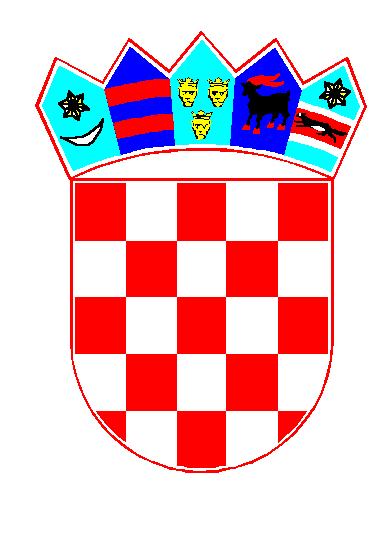 Republika HrvatskaGrad ZagrebGradonačelnik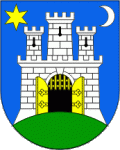 6. SADRŽAJ I NAČIN PODNOŠENJA PRIJAVE LISTA PRIHVATLJIVIH TROŠKOVA Kupnja rasplodnih domaćih životinja, peradi i pčelaUlaganje u uzgoj jednogodišnjeg i višegodišnjeg bilja, sjemena, sadnog materijala i gljiva Građenje* plastenika i staklenika za uzgoj jednogodišnjeg i višegodišnjeg bilja, sjemena, sadnog materijala i gljiva Opremanjeoprema i uređaji za gnojidbu oprema za dopunsko osvjetljenje i zasjenjivanjeoprema i uređaji za pripremu tla oprema i uređaji za sjetvu, sadnju malč folija, UV folijaoprema i uređaji za zaštitu bilja i sterilizaciju tla i supstrataoprema za mehaničko prorjeđivanje, podrezivanje korijenja, malčiranje, odstranjivanje lišća)oprema za berbu/žetvu u zaštićenim prostorimaoprema i uređaji za hidroponski i akvaponski uzgojoprema i uređaji za grijanje Nabava certificiranog sjemena i sadnog materijala Analiza tlaUlaganje u kupnju nove poljoprivredne mehanizacije i opreme traktoroprema i mehanizacija za osnovnu i dopunsku obradu tlaoprema i mehanizacija za sjetvu i sadnjuoprema i mehanizacija za košnju te sušenje i spremanje sijenaoprema i mehanizacija za zaštitu biljaoprema i mehanizacija za transportstrojevi i oprema za utovar, transport i primjenu gnojivaoprema za preciznu poljoprivredu oprema za rezidbuoprema za berbustajska oprema (oprema za mužnju, pojilice, hranilice, oprema za izgnojavanje i dr.)oprema za pčelarstvo (košnice i prateća oprema za košnice, oprema za vrcanje, oprema za topljenje i obradu voska i užičavanje, oprema za pripremu hrane za pčele)ostala nespomenuta oprema i mehanizacijaUlaganje u podizanje novih i/ili restrukturiranje postojećih višegodišnjih nasada u sektoru voćarstva, vinogradarstva, ljekovitog i aromatičnog bilja analiza tlapriprema terenanabava certificiranog sadnog materijala, sadnja nasada i dr.oprema za višegodišnje nasade  uključujući konstrukciju nasada (stupovi, kolci, zatega, žice, žičano pletivo za ogradu, podupore, držači sadnice, vezice, mreža za zaštitu od glodavaca i dr.)građenje sustava zaštite od prirodnih nepogodanabava i postavljanje ograde oko nasada**Ulaganje u podizanje novih i/ili restrukturiranje postojećih rasadnika za proizvodnju voćnog sadnog materijala, loznih cijepova, cvijeća, ukrasnog drveća i grmljapriprema terenaoprema za rasadnike uključujući konstrukciju nasada (stupovi, kolci za iskolčavanje, zatezači, žice, žičano pletivo za ogradu, podupore, držači sadnice, vezice i dr.)strojevi, oprema i uređaji za održavanje i njegu nasada, manipulaciju u rasadniku, vađenje, skidanje i istovar sadnicaograde oko matičnjaka, nasada i površina za proizvodnju sadnog materijala**Troškovi stručne kontrole i certifikacije od strane ovlaštenog kontrolnog tijela za ekološku poljoprivrednu proizvodnju i proizvode sa oznakom „Dokazana kvaliteta“Prilog 2.A.  OPĆI PODACI A.  OPĆI PODACI A.  OPĆI PODACI A.  OPĆI PODACI A.  OPĆI PODACI A.  OPĆI PODACI A.  OPĆI PODACI A.  OPĆI PODACI A.  OPĆI PODACI A.  OPĆI PODACI 1. Podnositelj prijave (upisati ime i prezime nositelja OPG, naziv i odgovornu osobu u trgovačkom društvu, naziv i vlasnika obrta) Podnositelj prijave (upisati ime i prezime nositelja OPG, naziv i odgovornu osobu u trgovačkom društvu, naziv i vlasnika obrta) Podnositelj prijave (upisati ime i prezime nositelja OPG, naziv i odgovornu osobu u trgovačkom društvu, naziv i vlasnika obrta) Podnositelj prijave (upisati ime i prezime nositelja OPG, naziv i odgovornu osobu u trgovačkom društvu, naziv i vlasnika obrta)2. Oblik registracije (OPG, trgovačko društvo, obrt) Oblik registracije (OPG, trgovačko društvo, obrt) Oblik registracije (OPG, trgovačko društvo, obrt) Oblik registracije (OPG, trgovačko društvo, obrt)3.Sjedište podnositeljaSjedište podnositeljaSjedište podnositeljaSjedište podnositeljaUlica, kućni broj i mjesto:Ulica, kućni broj i mjesto:Ulica, kućni broj i mjesto:Ulica, kućni broj i mjesto:Ulica, kućni broj i mjesto:3.Sjedište podnositeljaSjedište podnositeljaSjedište podnositeljaSjedište podnositeljaPoštanski broj:                    Poštanski ured:Poštanski broj:                    Poštanski ured:Poštanski broj:                    Poštanski ured:Poštanski broj:                    Poštanski ured:Poštanski broj:                    Poštanski ured:4.Telefon / mobitelTelefon / mobitelTelefon / mobitelTelefon / mobitel5.e-mail adresae-mail adresae-mail adresae-mail adresa6.MIBPGMIBPGMIBPGMIBPG7.MB trgovačkog društva / MB obrtaMB trgovačkog društva / MB obrtaMB trgovačkog društva / MB obrtaMB trgovačkog društva / MB obrta8.OIBOIBOIBOIBB. PODACI O PRIMARNOJ POLJOPRIVREDNOJ PROIZVODNJI B. PODACI O PRIMARNOJ POLJOPRIVREDNOJ PROIZVODNJI B. PODACI O PRIMARNOJ POLJOPRIVREDNOJ PROIZVODNJI B. PODACI O PRIMARNOJ POLJOPRIVREDNOJ PROIZVODNJI B. PODACI O PRIMARNOJ POLJOPRIVREDNOJ PROIZVODNJI B. PODACI O PRIMARNOJ POLJOPRIVREDNOJ PROIZVODNJI B. PODACI O PRIMARNOJ POLJOPRIVREDNOJ PROIZVODNJI B. PODACI O PRIMARNOJ POLJOPRIVREDNOJ PROIZVODNJI B. PODACI O PRIMARNOJ POLJOPRIVREDNOJ PROIZVODNJI B. PODACI O PRIMARNOJ POLJOPRIVREDNOJ PROIZVODNJI PRIMARNA POLJOPRIVREDNA PROIZVODNJA(Molimo zaokružiti vrstu proizvodnje i upisati kulture i proizvodne površine)VOĆARSTVO  (kulture i površine na otvorenom)  _________________________________________________________________________ (kulture i površine u zaštićenom prostoru)________________________________________________________________________________POVRĆARSTVO (kulture i površine  na otvorenom)  ______________________________________________________________________ (kulture i površine  u zaštićenom prostoru)  _______________________________________________________________________________,                                                                                                                                                       VINOGRADARSTVO (površina vinograda) _____________________________________________________________________________ CVJEĆARSTVO (površine  na otvorenom)   ____________________________________________________________________________ (površine  u zaštićenom prostoru)   ____________________________________________________________________________________PČELARSTVO (proizvodnja meda) Broj pčelinjih zajednica__________, oblik pčelarenja (zaokružiti):   a) stacionarni                 b) seleći  Lokacija pčelinjaka u vrijeme prezimljavanja:___________________________________________________________________________ br.k.č._____________________________, katastarska općina___________________________.br.k.č._____________________________, katastarska općina___________________________.STOČARSTVO – vrsta, kategorija i broj stoke __________________________________________________________________________                   ________________________________________________________________________________________________________________ Lokacija objekta za držanje stoke:Adresa  objekta za držanje stoke (ulica, kućni broj i mjesto) :_______________________________________________________________ br.k.č,__________________, katastarska općina______________________________________RATARSTVO (kulture i površine)___________________________________________________________________________________                   _______________________________________________________________________________________________________________,,,                                                                                                                                                       GLJIVARSTVO (vrsta i količina)____________________________________________________________________________________                   _______________________________________________________________________________________________________________Poljoprivredna proizvodnja u Gradu Zagrebu (površina u ha/broj košnica) ___________________________________________________Poljoprivredna proizvodnja u  Zagrebačkoj županiji (površina u ha/broj košnica) _____________________________________________Poljoprivredna proizvodnja u ostalim županijama (površina u ha/broj košnica)________________________________________________EKOLOŠKA poljoprivredna proizvodnja (površina u ha/broj košnica) _____________________________________________________PRIMARNA POLJOPRIVREDNA PROIZVODNJA(Molimo zaokružiti vrstu proizvodnje i upisati kulture i proizvodne površine)VOĆARSTVO  (kulture i površine na otvorenom)  _________________________________________________________________________ (kulture i površine u zaštićenom prostoru)________________________________________________________________________________POVRĆARSTVO (kulture i površine  na otvorenom)  ______________________________________________________________________ (kulture i površine  u zaštićenom prostoru)  _______________________________________________________________________________,                                                                                                                                                       VINOGRADARSTVO (površina vinograda) _____________________________________________________________________________ CVJEĆARSTVO (površine  na otvorenom)   ____________________________________________________________________________ (površine  u zaštićenom prostoru)   ____________________________________________________________________________________PČELARSTVO (proizvodnja meda) Broj pčelinjih zajednica__________, oblik pčelarenja (zaokružiti):   a) stacionarni                 b) seleći  Lokacija pčelinjaka u vrijeme prezimljavanja:___________________________________________________________________________ br.k.č._____________________________, katastarska općina___________________________.br.k.č._____________________________, katastarska općina___________________________.STOČARSTVO – vrsta, kategorija i broj stoke __________________________________________________________________________                   ________________________________________________________________________________________________________________ Lokacija objekta za držanje stoke:Adresa  objekta za držanje stoke (ulica, kućni broj i mjesto) :_______________________________________________________________ br.k.č,__________________, katastarska općina______________________________________RATARSTVO (kulture i površine)___________________________________________________________________________________                   _______________________________________________________________________________________________________________,,,                                                                                                                                                       GLJIVARSTVO (vrsta i količina)____________________________________________________________________________________                   _______________________________________________________________________________________________________________Poljoprivredna proizvodnja u Gradu Zagrebu (površina u ha/broj košnica) ___________________________________________________Poljoprivredna proizvodnja u  Zagrebačkoj županiji (površina u ha/broj košnica) _____________________________________________Poljoprivredna proizvodnja u ostalim županijama (površina u ha/broj košnica)________________________________________________EKOLOŠKA poljoprivredna proizvodnja (površina u ha/broj košnica) _____________________________________________________PRIMARNA POLJOPRIVREDNA PROIZVODNJA(Molimo zaokružiti vrstu proizvodnje i upisati kulture i proizvodne površine)VOĆARSTVO  (kulture i površine na otvorenom)  _________________________________________________________________________ (kulture i površine u zaštićenom prostoru)________________________________________________________________________________POVRĆARSTVO (kulture i površine  na otvorenom)  ______________________________________________________________________ (kulture i površine  u zaštićenom prostoru)  _______________________________________________________________________________,                                                                                                                                                       VINOGRADARSTVO (površina vinograda) _____________________________________________________________________________ CVJEĆARSTVO (površine  na otvorenom)   ____________________________________________________________________________ (površine  u zaštićenom prostoru)   ____________________________________________________________________________________PČELARSTVO (proizvodnja meda) Broj pčelinjih zajednica__________, oblik pčelarenja (zaokružiti):   a) stacionarni                 b) seleći  Lokacija pčelinjaka u vrijeme prezimljavanja:___________________________________________________________________________ br.k.č._____________________________, katastarska općina___________________________.br.k.č._____________________________, katastarska općina___________________________.STOČARSTVO – vrsta, kategorija i broj stoke __________________________________________________________________________                   ________________________________________________________________________________________________________________ Lokacija objekta za držanje stoke:Adresa  objekta za držanje stoke (ulica, kućni broj i mjesto) :_______________________________________________________________ br.k.č,__________________, katastarska općina______________________________________RATARSTVO (kulture i površine)___________________________________________________________________________________                   _______________________________________________________________________________________________________________,,,                                                                                                                                                       GLJIVARSTVO (vrsta i količina)____________________________________________________________________________________                   _______________________________________________________________________________________________________________Poljoprivredna proizvodnja u Gradu Zagrebu (površina u ha/broj košnica) ___________________________________________________Poljoprivredna proizvodnja u  Zagrebačkoj županiji (površina u ha/broj košnica) _____________________________________________Poljoprivredna proizvodnja u ostalim županijama (površina u ha/broj košnica)________________________________________________EKOLOŠKA poljoprivredna proizvodnja (površina u ha/broj košnica) _____________________________________________________PRIMARNA POLJOPRIVREDNA PROIZVODNJA(Molimo zaokružiti vrstu proizvodnje i upisati kulture i proizvodne površine)VOĆARSTVO  (kulture i površine na otvorenom)  _________________________________________________________________________ (kulture i površine u zaštićenom prostoru)________________________________________________________________________________POVRĆARSTVO (kulture i površine  na otvorenom)  ______________________________________________________________________ (kulture i površine  u zaštićenom prostoru)  _______________________________________________________________________________,                                                                                                                                                       VINOGRADARSTVO (površina vinograda) _____________________________________________________________________________ CVJEĆARSTVO (površine  na otvorenom)   ____________________________________________________________________________ (površine  u zaštićenom prostoru)   ____________________________________________________________________________________PČELARSTVO (proizvodnja meda) Broj pčelinjih zajednica__________, oblik pčelarenja (zaokružiti):   a) stacionarni                 b) seleći  Lokacija pčelinjaka u vrijeme prezimljavanja:___________________________________________________________________________ br.k.č._____________________________, katastarska općina___________________________.br.k.č._____________________________, katastarska općina___________________________.STOČARSTVO – vrsta, kategorija i broj stoke __________________________________________________________________________                   ________________________________________________________________________________________________________________ Lokacija objekta za držanje stoke:Adresa  objekta za držanje stoke (ulica, kućni broj i mjesto) :_______________________________________________________________ br.k.č,__________________, katastarska općina______________________________________RATARSTVO (kulture i površine)___________________________________________________________________________________                   _______________________________________________________________________________________________________________,,,                                                                                                                                                       GLJIVARSTVO (vrsta i količina)____________________________________________________________________________________                   _______________________________________________________________________________________________________________Poljoprivredna proizvodnja u Gradu Zagrebu (površina u ha/broj košnica) ___________________________________________________Poljoprivredna proizvodnja u  Zagrebačkoj županiji (površina u ha/broj košnica) _____________________________________________Poljoprivredna proizvodnja u ostalim županijama (površina u ha/broj košnica)________________________________________________EKOLOŠKA poljoprivredna proizvodnja (površina u ha/broj košnica) _____________________________________________________PRIMARNA POLJOPRIVREDNA PROIZVODNJA(Molimo zaokružiti vrstu proizvodnje i upisati kulture i proizvodne površine)VOĆARSTVO  (kulture i površine na otvorenom)  _________________________________________________________________________ (kulture i površine u zaštićenom prostoru)________________________________________________________________________________POVRĆARSTVO (kulture i površine  na otvorenom)  ______________________________________________________________________ (kulture i površine  u zaštićenom prostoru)  _______________________________________________________________________________,                                                                                                                                                       VINOGRADARSTVO (površina vinograda) _____________________________________________________________________________ CVJEĆARSTVO (površine  na otvorenom)   ____________________________________________________________________________ (površine  u zaštićenom prostoru)   ____________________________________________________________________________________PČELARSTVO (proizvodnja meda) Broj pčelinjih zajednica__________, oblik pčelarenja (zaokružiti):   a) stacionarni                 b) seleći  Lokacija pčelinjaka u vrijeme prezimljavanja:___________________________________________________________________________ br.k.č._____________________________, katastarska općina___________________________.br.k.č._____________________________, katastarska općina___________________________.STOČARSTVO – vrsta, kategorija i broj stoke __________________________________________________________________________                   ________________________________________________________________________________________________________________ Lokacija objekta za držanje stoke:Adresa  objekta za držanje stoke (ulica, kućni broj i mjesto) :_______________________________________________________________ br.k.č,__________________, katastarska općina______________________________________RATARSTVO (kulture i površine)___________________________________________________________________________________                   _______________________________________________________________________________________________________________,,,                                                                                                                                                       GLJIVARSTVO (vrsta i količina)____________________________________________________________________________________                   _______________________________________________________________________________________________________________Poljoprivredna proizvodnja u Gradu Zagrebu (površina u ha/broj košnica) ___________________________________________________Poljoprivredna proizvodnja u  Zagrebačkoj županiji (površina u ha/broj košnica) _____________________________________________Poljoprivredna proizvodnja u ostalim županijama (površina u ha/broj košnica)________________________________________________EKOLOŠKA poljoprivredna proizvodnja (površina u ha/broj košnica) _____________________________________________________PRIMARNA POLJOPRIVREDNA PROIZVODNJA(Molimo zaokružiti vrstu proizvodnje i upisati kulture i proizvodne površine)VOĆARSTVO  (kulture i površine na otvorenom)  _________________________________________________________________________ (kulture i površine u zaštićenom prostoru)________________________________________________________________________________POVRĆARSTVO (kulture i površine  na otvorenom)  ______________________________________________________________________ (kulture i površine  u zaštićenom prostoru)  _______________________________________________________________________________,                                                                                                                                                       VINOGRADARSTVO (površina vinograda) _____________________________________________________________________________ CVJEĆARSTVO (površine  na otvorenom)   ____________________________________________________________________________ (površine  u zaštićenom prostoru)   ____________________________________________________________________________________PČELARSTVO (proizvodnja meda) Broj pčelinjih zajednica__________, oblik pčelarenja (zaokružiti):   a) stacionarni                 b) seleći  Lokacija pčelinjaka u vrijeme prezimljavanja:___________________________________________________________________________ br.k.č._____________________________, katastarska općina___________________________.br.k.č._____________________________, katastarska općina___________________________.STOČARSTVO – vrsta, kategorija i broj stoke __________________________________________________________________________                   ________________________________________________________________________________________________________________ Lokacija objekta za držanje stoke:Adresa  objekta za držanje stoke (ulica, kućni broj i mjesto) :_______________________________________________________________ br.k.č,__________________, katastarska općina______________________________________RATARSTVO (kulture i površine)___________________________________________________________________________________                   _______________________________________________________________________________________________________________,,,                                                                                                                                                       GLJIVARSTVO (vrsta i količina)____________________________________________________________________________________                   _______________________________________________________________________________________________________________Poljoprivredna proizvodnja u Gradu Zagrebu (površina u ha/broj košnica) ___________________________________________________Poljoprivredna proizvodnja u  Zagrebačkoj županiji (površina u ha/broj košnica) _____________________________________________Poljoprivredna proizvodnja u ostalim županijama (površina u ha/broj košnica)________________________________________________EKOLOŠKA poljoprivredna proizvodnja (površina u ha/broj košnica) _____________________________________________________PRIMARNA POLJOPRIVREDNA PROIZVODNJA(Molimo zaokružiti vrstu proizvodnje i upisati kulture i proizvodne površine)VOĆARSTVO  (kulture i površine na otvorenom)  _________________________________________________________________________ (kulture i površine u zaštićenom prostoru)________________________________________________________________________________POVRĆARSTVO (kulture i površine  na otvorenom)  ______________________________________________________________________ (kulture i površine  u zaštićenom prostoru)  _______________________________________________________________________________,                                                                                                                                                       VINOGRADARSTVO (površina vinograda) _____________________________________________________________________________ CVJEĆARSTVO (površine  na otvorenom)   ____________________________________________________________________________ (površine  u zaštićenom prostoru)   ____________________________________________________________________________________PČELARSTVO (proizvodnja meda) Broj pčelinjih zajednica__________, oblik pčelarenja (zaokružiti):   a) stacionarni                 b) seleći  Lokacija pčelinjaka u vrijeme prezimljavanja:___________________________________________________________________________ br.k.č._____________________________, katastarska općina___________________________.br.k.č._____________________________, katastarska općina___________________________.STOČARSTVO – vrsta, kategorija i broj stoke __________________________________________________________________________                   ________________________________________________________________________________________________________________ Lokacija objekta za držanje stoke:Adresa  objekta za držanje stoke (ulica, kućni broj i mjesto) :_______________________________________________________________ br.k.č,__________________, katastarska općina______________________________________RATARSTVO (kulture i površine)___________________________________________________________________________________                   _______________________________________________________________________________________________________________,,,                                                                                                                                                       GLJIVARSTVO (vrsta i količina)____________________________________________________________________________________                   _______________________________________________________________________________________________________________Poljoprivredna proizvodnja u Gradu Zagrebu (površina u ha/broj košnica) ___________________________________________________Poljoprivredna proizvodnja u  Zagrebačkoj županiji (površina u ha/broj košnica) _____________________________________________Poljoprivredna proizvodnja u ostalim županijama (površina u ha/broj košnica)________________________________________________EKOLOŠKA poljoprivredna proizvodnja (površina u ha/broj košnica) _____________________________________________________PRIMARNA POLJOPRIVREDNA PROIZVODNJA(Molimo zaokružiti vrstu proizvodnje i upisati kulture i proizvodne površine)VOĆARSTVO  (kulture i površine na otvorenom)  _________________________________________________________________________ (kulture i površine u zaštićenom prostoru)________________________________________________________________________________POVRĆARSTVO (kulture i površine  na otvorenom)  ______________________________________________________________________ (kulture i površine  u zaštićenom prostoru)  _______________________________________________________________________________,                                                                                                                                                       VINOGRADARSTVO (površina vinograda) _____________________________________________________________________________ CVJEĆARSTVO (površine  na otvorenom)   ____________________________________________________________________________ (površine  u zaštićenom prostoru)   ____________________________________________________________________________________PČELARSTVO (proizvodnja meda) Broj pčelinjih zajednica__________, oblik pčelarenja (zaokružiti):   a) stacionarni                 b) seleći  Lokacija pčelinjaka u vrijeme prezimljavanja:___________________________________________________________________________ br.k.č._____________________________, katastarska općina___________________________.br.k.č._____________________________, katastarska općina___________________________.STOČARSTVO – vrsta, kategorija i broj stoke __________________________________________________________________________                   ________________________________________________________________________________________________________________ Lokacija objekta za držanje stoke:Adresa  objekta za držanje stoke (ulica, kućni broj i mjesto) :_______________________________________________________________ br.k.č,__________________, katastarska općina______________________________________RATARSTVO (kulture i površine)___________________________________________________________________________________                   _______________________________________________________________________________________________________________,,,                                                                                                                                                       GLJIVARSTVO (vrsta i količina)____________________________________________________________________________________                   _______________________________________________________________________________________________________________Poljoprivredna proizvodnja u Gradu Zagrebu (površina u ha/broj košnica) ___________________________________________________Poljoprivredna proizvodnja u  Zagrebačkoj županiji (površina u ha/broj košnica) _____________________________________________Poljoprivredna proizvodnja u ostalim županijama (površina u ha/broj košnica)________________________________________________EKOLOŠKA poljoprivredna proizvodnja (površina u ha/broj košnica) _____________________________________________________PRIMARNA POLJOPRIVREDNA PROIZVODNJA(Molimo zaokružiti vrstu proizvodnje i upisati kulture i proizvodne površine)VOĆARSTVO  (kulture i površine na otvorenom)  _________________________________________________________________________ (kulture i površine u zaštićenom prostoru)________________________________________________________________________________POVRĆARSTVO (kulture i površine  na otvorenom)  ______________________________________________________________________ (kulture i površine  u zaštićenom prostoru)  _______________________________________________________________________________,                                                                                                                                                       VINOGRADARSTVO (površina vinograda) _____________________________________________________________________________ CVJEĆARSTVO (površine  na otvorenom)   ____________________________________________________________________________ (površine  u zaštićenom prostoru)   ____________________________________________________________________________________PČELARSTVO (proizvodnja meda) Broj pčelinjih zajednica__________, oblik pčelarenja (zaokružiti):   a) stacionarni                 b) seleći  Lokacija pčelinjaka u vrijeme prezimljavanja:___________________________________________________________________________ br.k.č._____________________________, katastarska općina___________________________.br.k.č._____________________________, katastarska općina___________________________.STOČARSTVO – vrsta, kategorija i broj stoke __________________________________________________________________________                   ________________________________________________________________________________________________________________ Lokacija objekta za držanje stoke:Adresa  objekta za držanje stoke (ulica, kućni broj i mjesto) :_______________________________________________________________ br.k.č,__________________, katastarska općina______________________________________RATARSTVO (kulture i površine)___________________________________________________________________________________                   _______________________________________________________________________________________________________________,,,                                                                                                                                                       GLJIVARSTVO (vrsta i količina)____________________________________________________________________________________                   _______________________________________________________________________________________________________________Poljoprivredna proizvodnja u Gradu Zagrebu (površina u ha/broj košnica) ___________________________________________________Poljoprivredna proizvodnja u  Zagrebačkoj županiji (površina u ha/broj košnica) _____________________________________________Poljoprivredna proizvodnja u ostalim županijama (površina u ha/broj košnica)________________________________________________EKOLOŠKA poljoprivredna proizvodnja (površina u ha/broj košnica) _____________________________________________________PRIMARNA POLJOPRIVREDNA PROIZVODNJA(Molimo zaokružiti vrstu proizvodnje i upisati kulture i proizvodne površine)VOĆARSTVO  (kulture i površine na otvorenom)  _________________________________________________________________________ (kulture i površine u zaštićenom prostoru)________________________________________________________________________________POVRĆARSTVO (kulture i površine  na otvorenom)  ______________________________________________________________________ (kulture i površine  u zaštićenom prostoru)  _______________________________________________________________________________,                                                                                                                                                       VINOGRADARSTVO (površina vinograda) _____________________________________________________________________________ CVJEĆARSTVO (površine  na otvorenom)   ____________________________________________________________________________ (površine  u zaštićenom prostoru)   ____________________________________________________________________________________PČELARSTVO (proizvodnja meda) Broj pčelinjih zajednica__________, oblik pčelarenja (zaokružiti):   a) stacionarni                 b) seleći  Lokacija pčelinjaka u vrijeme prezimljavanja:___________________________________________________________________________ br.k.č._____________________________, katastarska općina___________________________.br.k.č._____________________________, katastarska općina___________________________.STOČARSTVO – vrsta, kategorija i broj stoke __________________________________________________________________________                   ________________________________________________________________________________________________________________ Lokacija objekta za držanje stoke:Adresa  objekta za držanje stoke (ulica, kućni broj i mjesto) :_______________________________________________________________ br.k.č,__________________, katastarska općina______________________________________RATARSTVO (kulture i površine)___________________________________________________________________________________                   _______________________________________________________________________________________________________________,,,                                                                                                                                                       GLJIVARSTVO (vrsta i količina)____________________________________________________________________________________                   _______________________________________________________________________________________________________________Poljoprivredna proizvodnja u Gradu Zagrebu (površina u ha/broj košnica) ___________________________________________________Poljoprivredna proizvodnja u  Zagrebačkoj županiji (površina u ha/broj košnica) _____________________________________________Poljoprivredna proizvodnja u ostalim županijama (površina u ha/broj košnica)________________________________________________EKOLOŠKA poljoprivredna proizvodnja (površina u ha/broj košnica) _____________________________________________________C. PODACI O ULAGANJU C. PODACI O ULAGANJU C. PODACI O ULAGANJU C. PODACI O ULAGANJU C. PODACI O ULAGANJU C. PODACI O ULAGANJU C. PODACI O ULAGANJU C. PODACI O ULAGANJU C. PODACI O ULAGANJU C. PODACI O ULAGANJU TROŠKOVI ULAGANJA (STAVITI X)TROŠKOVI ULAGANJA (STAVITI X)TROŠKOVI ULAGANJA (STAVITI X)TROŠKOVI ULAGANJA (STAVITI X)TROŠKOVI ULAGANJA (STAVITI X)TROŠKOVI ULAGANJA (STAVITI X)TROŠKOVI ULAGANJA (STAVITI X)TROŠKOVI ULAGANJA (STAVITI X)TROŠKOVI ULAGANJA (STAVITI X)TROŠKOVI ULAGANJA (STAVITI X)Kupnja rasplodnih domaćih životinja, peradi i pčelaKupnja rasplodnih domaćih životinja, peradi i pčelaKupnja rasplodnih domaćih životinja, peradi i pčelaKupnja rasplodnih domaćih životinja, peradi i pčelaKupnja rasplodnih domaćih životinja, peradi i pčelaKupnja rasplodnih domaćih životinja, peradi i pčelaKupnja rasplodnih domaćih životinja, peradi i pčelaUlaganje u uzgoj jednogodišnjeg i višegodišnjeg bilja, sjemena, sadnog materijala i gljivaUlaganje u uzgoj jednogodišnjeg i višegodišnjeg bilja, sjemena, sadnog materijala i gljivaUlaganje u uzgoj jednogodišnjeg i višegodišnjeg bilja, sjemena, sadnog materijala i gljivaUlaganje u uzgoj jednogodišnjeg i višegodišnjeg bilja, sjemena, sadnog materijala i gljivaUlaganje u uzgoj jednogodišnjeg i višegodišnjeg bilja, sjemena, sadnog materijala i gljivaUlaganje u uzgoj jednogodišnjeg i višegodišnjeg bilja, sjemena, sadnog materijala i gljivaUlaganje u uzgoj jednogodišnjeg i višegodišnjeg bilja, sjemena, sadnog materijala i gljiva Građenje Građenje Građenje Građenje Građenje Građenje Građenjeplastenika i staklenika za uzgoj jednogodišnjeg i višegodišnjeg bilja, sjemena, sadnog materijala i gljivaplastenika i staklenika za uzgoj jednogodišnjeg i višegodišnjeg bilja, sjemena, sadnog materijala i gljivaplastenika i staklenika za uzgoj jednogodišnjeg i višegodišnjeg bilja, sjemena, sadnog materijala i gljivaplastenika i staklenika za uzgoj jednogodišnjeg i višegodišnjeg bilja, sjemena, sadnog materijala i gljivaplastenika i staklenika za uzgoj jednogodišnjeg i višegodišnjeg bilja, sjemena, sadnog materijala i gljivaplastenika i staklenika za uzgoj jednogodišnjeg i višegodišnjeg bilja, sjemena, sadnog materijala i gljivaplastenika i staklenika za uzgoj jednogodišnjeg i višegodišnjeg bilja, sjemena, sadnog materijala i gljiva Opremanje Opremanje Opremanje Opremanje Opremanje Opremanje Opremanjeoprema i uređaji za gnojidbu oprema i uređaji za gnojidbu oprema i uređaji za gnojidbu oprema i uređaji za gnojidbu oprema i uređaji za gnojidbu oprema i uređaji za gnojidbu oprema i uređaji za gnojidbu oprema za dopunsko osvjetljenje i zasjenjivanjeoprema za dopunsko osvjetljenje i zasjenjivanjeoprema za dopunsko osvjetljenje i zasjenjivanjeoprema za dopunsko osvjetljenje i zasjenjivanjeoprema za dopunsko osvjetljenje i zasjenjivanjeoprema za dopunsko osvjetljenje i zasjenjivanjeoprema za dopunsko osvjetljenje i zasjenjivanjeoprema i uređaji za pripremu tla oprema i uređaji za pripremu tla oprema i uređaji za pripremu tla oprema i uređaji za pripremu tla oprema i uređaji za pripremu tla oprema i uređaji za pripremu tla oprema i uređaji za pripremu tla oprema i uređaji za sjetvu, sadnju oprema i uređaji za sjetvu, sadnju oprema i uređaji za sjetvu, sadnju oprema i uređaji za sjetvu, sadnju oprema i uređaji za sjetvu, sadnju oprema i uređaji za sjetvu, sadnju oprema i uređaji za sjetvu, sadnju malč folija, UV folijamalč folija, UV folijamalč folija, UV folijamalč folija, UV folijamalč folija, UV folijamalč folija, UV folijamalč folija, UV folijaoprema i uređaji za zaštitu bilja i sterilizaciju tla i supstrataoprema i uređaji za zaštitu bilja i sterilizaciju tla i supstrataoprema i uređaji za zaštitu bilja i sterilizaciju tla i supstrataoprema i uređaji za zaštitu bilja i sterilizaciju tla i supstrataoprema i uređaji za zaštitu bilja i sterilizaciju tla i supstrataoprema i uređaji za zaštitu bilja i sterilizaciju tla i supstrataoprema i uređaji za zaštitu bilja i sterilizaciju tla i supstrataoprema za mehaničko prorjeđivanje, podrezivanje korijenja, malčiranje, odstranjivanje lišća)oprema za mehaničko prorjeđivanje, podrezivanje korijenja, malčiranje, odstranjivanje lišća)oprema za mehaničko prorjeđivanje, podrezivanje korijenja, malčiranje, odstranjivanje lišća)oprema za mehaničko prorjeđivanje, podrezivanje korijenja, malčiranje, odstranjivanje lišća)oprema za mehaničko prorjeđivanje, podrezivanje korijenja, malčiranje, odstranjivanje lišća)oprema za mehaničko prorjeđivanje, podrezivanje korijenja, malčiranje, odstranjivanje lišća)oprema za mehaničko prorjeđivanje, podrezivanje korijenja, malčiranje, odstranjivanje lišća)oprema za berbu/žetvu u zaštićenim prostorimaoprema za berbu/žetvu u zaštićenim prostorimaoprema za berbu/žetvu u zaštićenim prostorimaoprema za berbu/žetvu u zaštićenim prostorimaoprema za berbu/žetvu u zaštićenim prostorimaoprema za berbu/žetvu u zaštićenim prostorimaoprema za berbu/žetvu u zaštićenim prostorimaoprema i uređaji za hidroponski i akvaponski uzgojoprema i uređaji za hidroponski i akvaponski uzgojoprema i uređaji za hidroponski i akvaponski uzgojoprema i uređaji za hidroponski i akvaponski uzgojoprema i uređaji za hidroponski i akvaponski uzgojoprema i uređaji za hidroponski i akvaponski uzgojoprema i uređaji za hidroponski i akvaponski uzgojoprema i uređaji za grijanjeoprema i uređaji za grijanjeoprema i uređaji za grijanjeoprema i uređaji za grijanjeoprema i uređaji za grijanjeoprema i uređaji za grijanjeoprema i uređaji za grijanje Nabava certificiranog sjemena i sadnog materijala Nabava certificiranog sjemena i sadnog materijala Nabava certificiranog sjemena i sadnog materijala Nabava certificiranog sjemena i sadnog materijala Nabava certificiranog sjemena i sadnog materijala Nabava certificiranog sjemena i sadnog materijala Nabava certificiranog sjemena i sadnog materijala Analiza tla Analiza tla Analiza tla Analiza tla Analiza tla Analiza tla Analiza tlaUlaganje u kupnju nove poljoprivredne mehanizacije i opreme Ulaganje u kupnju nove poljoprivredne mehanizacije i opreme Ulaganje u kupnju nove poljoprivredne mehanizacije i opreme Ulaganje u kupnju nove poljoprivredne mehanizacije i opreme Ulaganje u kupnju nove poljoprivredne mehanizacije i opreme Ulaganje u kupnju nove poljoprivredne mehanizacije i opreme Ulaganje u kupnju nove poljoprivredne mehanizacije i opreme traktortraktortraktortraktortraktortraktortraktoroprema i mehanizacija za osnovnu i dopunsku obradu tlaoprema i mehanizacija za osnovnu i dopunsku obradu tlaoprema i mehanizacija za osnovnu i dopunsku obradu tlaoprema i mehanizacija za osnovnu i dopunsku obradu tlaoprema i mehanizacija za osnovnu i dopunsku obradu tlaoprema i mehanizacija za osnovnu i dopunsku obradu tlaoprema i mehanizacija za osnovnu i dopunsku obradu tlaoprema i mehanizacija za sjetvu i sadnjuoprema i mehanizacija za sjetvu i sadnjuoprema i mehanizacija za sjetvu i sadnjuoprema i mehanizacija za sjetvu i sadnjuoprema i mehanizacija za sjetvu i sadnjuoprema i mehanizacija za sjetvu i sadnjuoprema i mehanizacija za sjetvu i sadnjuoprema i mehanizacija za košnju te sušenje i spremanje sijenaoprema i mehanizacija za košnju te sušenje i spremanje sijenaoprema i mehanizacija za košnju te sušenje i spremanje sijenaoprema i mehanizacija za košnju te sušenje i spremanje sijenaoprema i mehanizacija za košnju te sušenje i spremanje sijenaoprema i mehanizacija za košnju te sušenje i spremanje sijenaoprema i mehanizacija za košnju te sušenje i spremanje sijenaoprema i mehanizacija za zaštitu biljaoprema i mehanizacija za zaštitu biljaoprema i mehanizacija za zaštitu biljaoprema i mehanizacija za zaštitu biljaoprema i mehanizacija za zaštitu biljaoprema i mehanizacija za zaštitu biljaoprema i mehanizacija za zaštitu biljaoprema i mehanizacija za transportoprema i mehanizacija za transportoprema i mehanizacija za transportoprema i mehanizacija za transportoprema i mehanizacija za transportoprema i mehanizacija za transportoprema i mehanizacija za transportstrojevi i oprema za utovar, transport i primjenu gnojivastrojevi i oprema za utovar, transport i primjenu gnojivastrojevi i oprema za utovar, transport i primjenu gnojivastrojevi i oprema za utovar, transport i primjenu gnojivastrojevi i oprema za utovar, transport i primjenu gnojivastrojevi i oprema za utovar, transport i primjenu gnojivastrojevi i oprema za utovar, transport i primjenu gnojivaoprema za preciznu poljoprivredu oprema za preciznu poljoprivredu oprema za preciznu poljoprivredu oprema za preciznu poljoprivredu oprema za preciznu poljoprivredu oprema za preciznu poljoprivredu oprema za preciznu poljoprivredu oprema za rezidbuoprema za rezidbuoprema za rezidbuoprema za rezidbuoprema za rezidbuoprema za rezidbuoprema za rezidbuoprema za berbuoprema za berbuoprema za berbuoprema za berbuoprema za berbuoprema za berbuoprema za berbustajska oprema (oprema za mužnju, pojilice, hranilice, oprema za izgnojavanje i dr.)stajska oprema (oprema za mužnju, pojilice, hranilice, oprema za izgnojavanje i dr.)stajska oprema (oprema za mužnju, pojilice, hranilice, oprema za izgnojavanje i dr.)stajska oprema (oprema za mužnju, pojilice, hranilice, oprema za izgnojavanje i dr.)stajska oprema (oprema za mužnju, pojilice, hranilice, oprema za izgnojavanje i dr.)stajska oprema (oprema za mužnju, pojilice, hranilice, oprema za izgnojavanje i dr.)stajska oprema (oprema za mužnju, pojilice, hranilice, oprema za izgnojavanje i dr.)oprema za pčelarstvo (košnice i prateća oprema za košnice, oprema za vrcanje, oprema za topljenje i obradu voska i užičavanje, oprema za pripremu hrane za pčele)oprema za pčelarstvo (košnice i prateća oprema za košnice, oprema za vrcanje, oprema za topljenje i obradu voska i užičavanje, oprema za pripremu hrane za pčele)oprema za pčelarstvo (košnice i prateća oprema za košnice, oprema za vrcanje, oprema za topljenje i obradu voska i užičavanje, oprema za pripremu hrane za pčele)oprema za pčelarstvo (košnice i prateća oprema za košnice, oprema za vrcanje, oprema za topljenje i obradu voska i užičavanje, oprema za pripremu hrane za pčele)oprema za pčelarstvo (košnice i prateća oprema za košnice, oprema za vrcanje, oprema za topljenje i obradu voska i užičavanje, oprema za pripremu hrane za pčele)oprema za pčelarstvo (košnice i prateća oprema za košnice, oprema za vrcanje, oprema za topljenje i obradu voska i užičavanje, oprema za pripremu hrane za pčele)oprema za pčelarstvo (košnice i prateća oprema za košnice, oprema za vrcanje, oprema za topljenje i obradu voska i užičavanje, oprema za pripremu hrane za pčele)ostala nespomenuta oprema i mehanizacijaostala nespomenuta oprema i mehanizacijaostala nespomenuta oprema i mehanizacijaostala nespomenuta oprema i mehanizacijaostala nespomenuta oprema i mehanizacijaostala nespomenuta oprema i mehanizacijaostala nespomenuta oprema i mehanizacijaUlaganje u podizanje novih i/ili restrukturiranje postojećih višegodišnjih nasada u sektoru voćarstva, vinogradarstva, ljekovitog i aromatičnog bilja Ulaganje u podizanje novih i/ili restrukturiranje postojećih višegodišnjih nasada u sektoru voćarstva, vinogradarstva, ljekovitog i aromatičnog bilja Ulaganje u podizanje novih i/ili restrukturiranje postojećih višegodišnjih nasada u sektoru voćarstva, vinogradarstva, ljekovitog i aromatičnog bilja Ulaganje u podizanje novih i/ili restrukturiranje postojećih višegodišnjih nasada u sektoru voćarstva, vinogradarstva, ljekovitog i aromatičnog bilja Ulaganje u podizanje novih i/ili restrukturiranje postojećih višegodišnjih nasada u sektoru voćarstva, vinogradarstva, ljekovitog i aromatičnog bilja Ulaganje u podizanje novih i/ili restrukturiranje postojećih višegodišnjih nasada u sektoru voćarstva, vinogradarstva, ljekovitog i aromatičnog bilja Ulaganje u podizanje novih i/ili restrukturiranje postojećih višegodišnjih nasada u sektoru voćarstva, vinogradarstva, ljekovitog i aromatičnog bilja analiza tlaanaliza tlaanaliza tlaanaliza tlaanaliza tlaanaliza tlaanaliza tlapriprema terenapriprema terenapriprema terenapriprema terenapriprema terenapriprema terenapriprema terenanabava certificiranog sadnog materijala, sadnja nasada i dr.nabava certificiranog sadnog materijala, sadnja nasada i dr.nabava certificiranog sadnog materijala, sadnja nasada i dr.nabava certificiranog sadnog materijala, sadnja nasada i dr.nabava certificiranog sadnog materijala, sadnja nasada i dr.nabava certificiranog sadnog materijala, sadnja nasada i dr.nabava certificiranog sadnog materijala, sadnja nasada i dr.oprema za višegodišnje nasade  uključujući konstrukciju nasada (stupovi, kolci, zatega, žice, žičano pletivo za ogradu, podupore, držači sadnice, vezice, mreža za zaštitu od glodavaca i dr.)oprema za višegodišnje nasade  uključujući konstrukciju nasada (stupovi, kolci, zatega, žice, žičano pletivo za ogradu, podupore, držači sadnice, vezice, mreža za zaštitu od glodavaca i dr.)oprema za višegodišnje nasade  uključujući konstrukciju nasada (stupovi, kolci, zatega, žice, žičano pletivo za ogradu, podupore, držači sadnice, vezice, mreža za zaštitu od glodavaca i dr.)oprema za višegodišnje nasade  uključujući konstrukciju nasada (stupovi, kolci, zatega, žice, žičano pletivo za ogradu, podupore, držači sadnice, vezice, mreža za zaštitu od glodavaca i dr.)oprema za višegodišnje nasade  uključujući konstrukciju nasada (stupovi, kolci, zatega, žice, žičano pletivo za ogradu, podupore, držači sadnice, vezice, mreža za zaštitu od glodavaca i dr.)oprema za višegodišnje nasade  uključujući konstrukciju nasada (stupovi, kolci, zatega, žice, žičano pletivo za ogradu, podupore, držači sadnice, vezice, mreža za zaštitu od glodavaca i dr.)oprema za višegodišnje nasade  uključujući konstrukciju nasada (stupovi, kolci, zatega, žice, žičano pletivo za ogradu, podupore, držači sadnice, vezice, mreža za zaštitu od glodavaca i dr.)građenje sustava zaštite od prirodnih nepogodagrađenje sustava zaštite od prirodnih nepogodagrađenje sustava zaštite od prirodnih nepogodagrađenje sustava zaštite od prirodnih nepogodagrađenje sustava zaštite od prirodnih nepogodagrađenje sustava zaštite od prirodnih nepogodagrađenje sustava zaštite od prirodnih nepogodanabava i postavljanje ograde oko nasadanabava i postavljanje ograde oko nasadanabava i postavljanje ograde oko nasadanabava i postavljanje ograde oko nasadanabava i postavljanje ograde oko nasadanabava i postavljanje ograde oko nasadanabava i postavljanje ograde oko nasadaUlaganje u podizanje novih i/ili restrukturiranje postojećih rasadnika za proizvodnju voćnog sadnog materijala, loznih cijepova, cvijeća, ukrasnog drveća i grmljaUlaganje u podizanje novih i/ili restrukturiranje postojećih rasadnika za proizvodnju voćnog sadnog materijala, loznih cijepova, cvijeća, ukrasnog drveća i grmljaUlaganje u podizanje novih i/ili restrukturiranje postojećih rasadnika za proizvodnju voćnog sadnog materijala, loznih cijepova, cvijeća, ukrasnog drveća i grmljaUlaganje u podizanje novih i/ili restrukturiranje postojećih rasadnika za proizvodnju voćnog sadnog materijala, loznih cijepova, cvijeća, ukrasnog drveća i grmljaUlaganje u podizanje novih i/ili restrukturiranje postojećih rasadnika za proizvodnju voćnog sadnog materijala, loznih cijepova, cvijeća, ukrasnog drveća i grmljaUlaganje u podizanje novih i/ili restrukturiranje postojećih rasadnika za proizvodnju voćnog sadnog materijala, loznih cijepova, cvijeća, ukrasnog drveća i grmljaUlaganje u podizanje novih i/ili restrukturiranje postojećih rasadnika za proizvodnju voćnog sadnog materijala, loznih cijepova, cvijeća, ukrasnog drveća i grmljapriprema terenapriprema terenapriprema terenapriprema terenapriprema terenapriprema terenapriprema terenaoprema za rasadnike uključujući konstrukciju nasada (stupovi, kolci za iskolčavanje, zatezači, žice, žičano pletivo za ogradu, podupore, držači sadnice, vezice i dr.)oprema za rasadnike uključujući konstrukciju nasada (stupovi, kolci za iskolčavanje, zatezači, žice, žičano pletivo za ogradu, podupore, držači sadnice, vezice i dr.)oprema za rasadnike uključujući konstrukciju nasada (stupovi, kolci za iskolčavanje, zatezači, žice, žičano pletivo za ogradu, podupore, držači sadnice, vezice i dr.)oprema za rasadnike uključujući konstrukciju nasada (stupovi, kolci za iskolčavanje, zatezači, žice, žičano pletivo za ogradu, podupore, držači sadnice, vezice i dr.)oprema za rasadnike uključujući konstrukciju nasada (stupovi, kolci za iskolčavanje, zatezači, žice, žičano pletivo za ogradu, podupore, držači sadnice, vezice i dr.)oprema za rasadnike uključujući konstrukciju nasada (stupovi, kolci za iskolčavanje, zatezači, žice, žičano pletivo za ogradu, podupore, držači sadnice, vezice i dr.)oprema za rasadnike uključujući konstrukciju nasada (stupovi, kolci za iskolčavanje, zatezači, žice, žičano pletivo za ogradu, podupore, držači sadnice, vezice i dr.)strojevi, oprema i uređaji za održavanje i njegu nasada, manipulaciju u rasadniku, vađenje, skidanje i istovar sadnicastrojevi, oprema i uređaji za održavanje i njegu nasada, manipulaciju u rasadniku, vađenje, skidanje i istovar sadnicastrojevi, oprema i uređaji za održavanje i njegu nasada, manipulaciju u rasadniku, vađenje, skidanje i istovar sadnicastrojevi, oprema i uređaji za održavanje i njegu nasada, manipulaciju u rasadniku, vađenje, skidanje i istovar sadnicastrojevi, oprema i uređaji za održavanje i njegu nasada, manipulaciju u rasadniku, vađenje, skidanje i istovar sadnicastrojevi, oprema i uređaji za održavanje i njegu nasada, manipulaciju u rasadniku, vađenje, skidanje i istovar sadnicastrojevi, oprema i uređaji za održavanje i njegu nasada, manipulaciju u rasadniku, vađenje, skidanje i istovar sadnicaograde oko matičnjaka, nasada i površina za proizvodnju sadnog materijalaograde oko matičnjaka, nasada i površina za proizvodnju sadnog materijalaograde oko matičnjaka, nasada i površina za proizvodnju sadnog materijalaograde oko matičnjaka, nasada i površina za proizvodnju sadnog materijalaograde oko matičnjaka, nasada i površina za proizvodnju sadnog materijalaograde oko matičnjaka, nasada i površina za proizvodnju sadnog materijalaograde oko matičnjaka, nasada i površina za proizvodnju sadnog materijalaTroškovi stručne kontrole i certifikacije od strane ovlaštenog kontrolnog tijela za ekološku poljoprivrednu proizvodnju i proizvode s oznakom „Dokazana kvaliteta“Troškovi stručne kontrole i certifikacije od strane ovlaštenog kontrolnog tijela za ekološku poljoprivrednu proizvodnju i proizvode s oznakom „Dokazana kvaliteta“Troškovi stručne kontrole i certifikacije od strane ovlaštenog kontrolnog tijela za ekološku poljoprivrednu proizvodnju i proizvode s oznakom „Dokazana kvaliteta“Troškovi stručne kontrole i certifikacije od strane ovlaštenog kontrolnog tijela za ekološku poljoprivrednu proizvodnju i proizvode s oznakom „Dokazana kvaliteta“Troškovi stručne kontrole i certifikacije od strane ovlaštenog kontrolnog tijela za ekološku poljoprivrednu proizvodnju i proizvode s oznakom „Dokazana kvaliteta“Troškovi stručne kontrole i certifikacije od strane ovlaštenog kontrolnog tijela za ekološku poljoprivrednu proizvodnju i proizvode s oznakom „Dokazana kvaliteta“Troškovi stručne kontrole i certifikacije od strane ovlaštenog kontrolnog tijela za ekološku poljoprivrednu proizvodnju i proizvode s oznakom „Dokazana kvaliteta“OPIS ULAGANJAOPIS ULAGANJAOPIS ULAGANJAOPIS ULAGANJAOPIS ULAGANJAOPIS ULAGANJAOPIS ULAGANJAOPIS ULAGANJAOPIS ULAGANJA Lokacija ulaganja: ARKOD ID (sektor voćarstva, povrćarstva, cvjećarstva i vinogradarstva) _________________________________________________________(ako ima više parcela molimo ispuniti tablicu  „popis arkod parcela“)Površina : ________haVrsta/e: :___________________________________________________________________________  Broj posađenih sadnica:___________________________ Razmak sadnje: ____________________________________Postavljen sustav za navodnjavanje (da/ne):__________________________.Katastarska općina i broj katastarske čestice (za ulaganja u ostale sektore) ________________________________________________________________________Vrsta i broj životinja koje su predmet kupnje:_______________________________________________________________________________________________Faza ulaganja (nije započeto, započeto, završeno): ____________________OSTALE KAKAKTEKTERISTIKE ULAGANJA (dodatni podaci o ulaganju,  upisati opseg/dužinu i visinu ograde, navesti površinu koju pokriva sustav zaštite od    prirodnih nepogoda):_________________________________________________________________________________________________________________________________________________________________________________________________________________________________________________________________________________________________________________________________________________________________________________________________________ Lokacija ulaganja: ARKOD ID (sektor voćarstva, povrćarstva, cvjećarstva i vinogradarstva) _________________________________________________________(ako ima više parcela molimo ispuniti tablicu  „popis arkod parcela“)Površina : ________haVrsta/e: :___________________________________________________________________________  Broj posađenih sadnica:___________________________ Razmak sadnje: ____________________________________Postavljen sustav za navodnjavanje (da/ne):__________________________.Katastarska općina i broj katastarske čestice (za ulaganja u ostale sektore) ________________________________________________________________________Vrsta i broj životinja koje su predmet kupnje:_______________________________________________________________________________________________Faza ulaganja (nije započeto, započeto, završeno): ____________________OSTALE KAKAKTEKTERISTIKE ULAGANJA (dodatni podaci o ulaganju,  upisati opseg/dužinu i visinu ograde, navesti površinu koju pokriva sustav zaštite od    prirodnih nepogoda):_________________________________________________________________________________________________________________________________________________________________________________________________________________________________________________________________________________________________________________________________________________________________________________________________________ Lokacija ulaganja: ARKOD ID (sektor voćarstva, povrćarstva, cvjećarstva i vinogradarstva) _________________________________________________________(ako ima više parcela molimo ispuniti tablicu  „popis arkod parcela“)Površina : ________haVrsta/e: :___________________________________________________________________________  Broj posađenih sadnica:___________________________ Razmak sadnje: ____________________________________Postavljen sustav za navodnjavanje (da/ne):__________________________.Katastarska općina i broj katastarske čestice (za ulaganja u ostale sektore) ________________________________________________________________________Vrsta i broj životinja koje su predmet kupnje:_______________________________________________________________________________________________Faza ulaganja (nije započeto, započeto, završeno): ____________________OSTALE KAKAKTEKTERISTIKE ULAGANJA (dodatni podaci o ulaganju,  upisati opseg/dužinu i visinu ograde, navesti površinu koju pokriva sustav zaštite od    prirodnih nepogoda):_________________________________________________________________________________________________________________________________________________________________________________________________________________________________________________________________________________________________________________________________________________________________________________________________________ Lokacija ulaganja: ARKOD ID (sektor voćarstva, povrćarstva, cvjećarstva i vinogradarstva) _________________________________________________________(ako ima više parcela molimo ispuniti tablicu  „popis arkod parcela“)Površina : ________haVrsta/e: :___________________________________________________________________________  Broj posađenih sadnica:___________________________ Razmak sadnje: ____________________________________Postavljen sustav za navodnjavanje (da/ne):__________________________.Katastarska općina i broj katastarske čestice (za ulaganja u ostale sektore) ________________________________________________________________________Vrsta i broj životinja koje su predmet kupnje:_______________________________________________________________________________________________Faza ulaganja (nije započeto, započeto, završeno): ____________________OSTALE KAKAKTEKTERISTIKE ULAGANJA (dodatni podaci o ulaganju,  upisati opseg/dužinu i visinu ograde, navesti površinu koju pokriva sustav zaštite od    prirodnih nepogoda):_________________________________________________________________________________________________________________________________________________________________________________________________________________________________________________________________________________________________________________________________________________________________________________________________________ Lokacija ulaganja: ARKOD ID (sektor voćarstva, povrćarstva, cvjećarstva i vinogradarstva) _________________________________________________________(ako ima više parcela molimo ispuniti tablicu  „popis arkod parcela“)Površina : ________haVrsta/e: :___________________________________________________________________________  Broj posađenih sadnica:___________________________ Razmak sadnje: ____________________________________Postavljen sustav za navodnjavanje (da/ne):__________________________.Katastarska općina i broj katastarske čestice (za ulaganja u ostale sektore) ________________________________________________________________________Vrsta i broj životinja koje su predmet kupnje:_______________________________________________________________________________________________Faza ulaganja (nije započeto, započeto, završeno): ____________________OSTALE KAKAKTEKTERISTIKE ULAGANJA (dodatni podaci o ulaganju,  upisati opseg/dužinu i visinu ograde, navesti površinu koju pokriva sustav zaštite od    prirodnih nepogoda):_________________________________________________________________________________________________________________________________________________________________________________________________________________________________________________________________________________________________________________________________________________________________________________________________________ Lokacija ulaganja: ARKOD ID (sektor voćarstva, povrćarstva, cvjećarstva i vinogradarstva) _________________________________________________________(ako ima više parcela molimo ispuniti tablicu  „popis arkod parcela“)Površina : ________haVrsta/e: :___________________________________________________________________________  Broj posađenih sadnica:___________________________ Razmak sadnje: ____________________________________Postavljen sustav za navodnjavanje (da/ne):__________________________.Katastarska općina i broj katastarske čestice (za ulaganja u ostale sektore) ________________________________________________________________________Vrsta i broj životinja koje su predmet kupnje:_______________________________________________________________________________________________Faza ulaganja (nije započeto, započeto, završeno): ____________________OSTALE KAKAKTEKTERISTIKE ULAGANJA (dodatni podaci o ulaganju,  upisati opseg/dužinu i visinu ograde, navesti površinu koju pokriva sustav zaštite od    prirodnih nepogoda):_________________________________________________________________________________________________________________________________________________________________________________________________________________________________________________________________________________________________________________________________________________________________________________________________________ Lokacija ulaganja: ARKOD ID (sektor voćarstva, povrćarstva, cvjećarstva i vinogradarstva) _________________________________________________________(ako ima više parcela molimo ispuniti tablicu  „popis arkod parcela“)Površina : ________haVrsta/e: :___________________________________________________________________________  Broj posađenih sadnica:___________________________ Razmak sadnje: ____________________________________Postavljen sustav za navodnjavanje (da/ne):__________________________.Katastarska općina i broj katastarske čestice (za ulaganja u ostale sektore) ________________________________________________________________________Vrsta i broj životinja koje su predmet kupnje:_______________________________________________________________________________________________Faza ulaganja (nije započeto, započeto, završeno): ____________________OSTALE KAKAKTEKTERISTIKE ULAGANJA (dodatni podaci o ulaganju,  upisati opseg/dužinu i visinu ograde, navesti površinu koju pokriva sustav zaštite od    prirodnih nepogoda):_________________________________________________________________________________________________________________________________________________________________________________________________________________________________________________________________________________________________________________________________________________________________________________________________________ Lokacija ulaganja: ARKOD ID (sektor voćarstva, povrćarstva, cvjećarstva i vinogradarstva) _________________________________________________________(ako ima više parcela molimo ispuniti tablicu  „popis arkod parcela“)Površina : ________haVrsta/e: :___________________________________________________________________________  Broj posađenih sadnica:___________________________ Razmak sadnje: ____________________________________Postavljen sustav za navodnjavanje (da/ne):__________________________.Katastarska općina i broj katastarske čestice (za ulaganja u ostale sektore) ________________________________________________________________________Vrsta i broj životinja koje su predmet kupnje:_______________________________________________________________________________________________Faza ulaganja (nije započeto, započeto, završeno): ____________________OSTALE KAKAKTEKTERISTIKE ULAGANJA (dodatni podaci o ulaganju,  upisati opseg/dužinu i visinu ograde, navesti površinu koju pokriva sustav zaštite od    prirodnih nepogoda):_________________________________________________________________________________________________________________________________________________________________________________________________________________________________________________________________________________________________________________________________________________________________________________________________________ Lokacija ulaganja: ARKOD ID (sektor voćarstva, povrćarstva, cvjećarstva i vinogradarstva) _________________________________________________________(ako ima više parcela molimo ispuniti tablicu  „popis arkod parcela“)Površina : ________haVrsta/e: :___________________________________________________________________________  Broj posađenih sadnica:___________________________ Razmak sadnje: ____________________________________Postavljen sustav za navodnjavanje (da/ne):__________________________.Katastarska općina i broj katastarske čestice (za ulaganja u ostale sektore) ________________________________________________________________________Vrsta i broj životinja koje su predmet kupnje:_______________________________________________________________________________________________Faza ulaganja (nije započeto, započeto, završeno): ____________________OSTALE KAKAKTEKTERISTIKE ULAGANJA (dodatni podaci o ulaganju,  upisati opseg/dužinu i visinu ograde, navesti površinu koju pokriva sustav zaštite od    prirodnih nepogoda):_________________________________________________________________________________________________________________________________________________________________________________________________________________________________________________________________________________________________________________________________________________________________________________________________________TROŠKOVNIKTROŠKOVNIKTROŠKOVNIKTROŠKOVNIKTROŠKOVNIKTROŠKOVNIKTROŠKOVNIKTROŠKOVNIKTROŠKOVNIKTROŠKOVNIKR. br.R. br.         Opis robe ili usluge   DobavljačBroj računa/ponudeBroj računa/ponudePredviđeni datum završetka ulaganjaPredviđeni datum završetka ulaganjaVrijednost u eur (bez PDV-a)Vrijednost u eur (bez PDV-a)1.1.2.2.3.3.4.4.5.5.6.6.7.7.8.8.9.9.10.10.11.11.12.12.13.13.14.14.15.15.16.16.17.17.                                                           Ukupna vrijednost ulaganja (bez PDV-a):                                                           Ukupna vrijednost ulaganja (bez PDV-a):                                                           Ukupna vrijednost ulaganja (bez PDV-a):                                                           Ukupna vrijednost ulaganja (bez PDV-a):                                                           Ukupna vrijednost ulaganja (bez PDV-a):                                                           Ukupna vrijednost ulaganja (bez PDV-a):                                          eur                                          eur                                          eur                                          eurIZNOS POTPORE KOJI SE TRAŽI OD GRADA ZAGREBA__________________________eurDa li su za ovo ulaganje već odobrena sredstva iz proračuna Europske unije, državnog proračuna ili proračuna Grada?   DA                    NE  (ako je odgovor pozitivan molimo navesti instituciju i iznos sredstava)___________________________________________________________________________________Da li obavljate stočarsku proizvodnju na području Grada Zagreba na kojem je dozvoljeno držanje domaćih životinja?        DA                    NE   (molimo navesti adresu objekta za držanje stoke)___________________________________________________________________________________Da li ste mladi poljoprivrednik?                                                                                                                                           DA                    NE   Da li ste profesionalni poljoprivrednik?                                                                                                                              DA                    NEDa li ste ekološki poljoprivrednik?                                                                                                                                             DA                     NEDa li ste certificirani poljoprivrednik?                                                                                                                                DA                    NEIZNOS POTPORE KOJI SE TRAŽI OD GRADA ZAGREBA__________________________eurDa li su za ovo ulaganje već odobrena sredstva iz proračuna Europske unije, državnog proračuna ili proračuna Grada?   DA                    NE  (ako je odgovor pozitivan molimo navesti instituciju i iznos sredstava)___________________________________________________________________________________Da li obavljate stočarsku proizvodnju na području Grada Zagreba na kojem je dozvoljeno držanje domaćih životinja?        DA                    NE   (molimo navesti adresu objekta za držanje stoke)___________________________________________________________________________________Da li ste mladi poljoprivrednik?                                                                                                                                           DA                    NE   Da li ste profesionalni poljoprivrednik?                                                                                                                              DA                    NEDa li ste ekološki poljoprivrednik?                                                                                                                                             DA                     NEDa li ste certificirani poljoprivrednik?                                                                                                                                DA                    NEIZNOS POTPORE KOJI SE TRAŽI OD GRADA ZAGREBA__________________________eurDa li su za ovo ulaganje već odobrena sredstva iz proračuna Europske unije, državnog proračuna ili proračuna Grada?   DA                    NE  (ako je odgovor pozitivan molimo navesti instituciju i iznos sredstava)___________________________________________________________________________________Da li obavljate stočarsku proizvodnju na području Grada Zagreba na kojem je dozvoljeno držanje domaćih životinja?        DA                    NE   (molimo navesti adresu objekta za držanje stoke)___________________________________________________________________________________Da li ste mladi poljoprivrednik?                                                                                                                                           DA                    NE   Da li ste profesionalni poljoprivrednik?                                                                                                                              DA                    NEDa li ste ekološki poljoprivrednik?                                                                                                                                             DA                     NEDa li ste certificirani poljoprivrednik?                                                                                                                                DA                    NEIZNOS POTPORE KOJI SE TRAŽI OD GRADA ZAGREBA__________________________eurDa li su za ovo ulaganje već odobrena sredstva iz proračuna Europske unije, državnog proračuna ili proračuna Grada?   DA                    NE  (ako je odgovor pozitivan molimo navesti instituciju i iznos sredstava)___________________________________________________________________________________Da li obavljate stočarsku proizvodnju na području Grada Zagreba na kojem je dozvoljeno držanje domaćih životinja?        DA                    NE   (molimo navesti adresu objekta za držanje stoke)___________________________________________________________________________________Da li ste mladi poljoprivrednik?                                                                                                                                           DA                    NE   Da li ste profesionalni poljoprivrednik?                                                                                                                              DA                    NEDa li ste ekološki poljoprivrednik?                                                                                                                                             DA                     NEDa li ste certificirani poljoprivrednik?                                                                                                                                DA                    NEIZNOS POTPORE KOJI SE TRAŽI OD GRADA ZAGREBA__________________________eurDa li su za ovo ulaganje već odobrena sredstva iz proračuna Europske unije, državnog proračuna ili proračuna Grada?   DA                    NE  (ako je odgovor pozitivan molimo navesti instituciju i iznos sredstava)___________________________________________________________________________________Da li obavljate stočarsku proizvodnju na području Grada Zagreba na kojem je dozvoljeno držanje domaćih životinja?        DA                    NE   (molimo navesti adresu objekta za držanje stoke)___________________________________________________________________________________Da li ste mladi poljoprivrednik?                                                                                                                                           DA                    NE   Da li ste profesionalni poljoprivrednik?                                                                                                                              DA                    NEDa li ste ekološki poljoprivrednik?                                                                                                                                             DA                     NEDa li ste certificirani poljoprivrednik?                                                                                                                                DA                    NEIZNOS POTPORE KOJI SE TRAŽI OD GRADA ZAGREBA__________________________eurDa li su za ovo ulaganje već odobrena sredstva iz proračuna Europske unije, državnog proračuna ili proračuna Grada?   DA                    NE  (ako je odgovor pozitivan molimo navesti instituciju i iznos sredstava)___________________________________________________________________________________Da li obavljate stočarsku proizvodnju na području Grada Zagreba na kojem je dozvoljeno držanje domaćih životinja?        DA                    NE   (molimo navesti adresu objekta za držanje stoke)___________________________________________________________________________________Da li ste mladi poljoprivrednik?                                                                                                                                           DA                    NE   Da li ste profesionalni poljoprivrednik?                                                                                                                              DA                    NEDa li ste ekološki poljoprivrednik?                                                                                                                                             DA                     NEDa li ste certificirani poljoprivrednik?                                                                                                                                DA                    NEIZNOS POTPORE KOJI SE TRAŽI OD GRADA ZAGREBA__________________________eurDa li su za ovo ulaganje već odobrena sredstva iz proračuna Europske unije, državnog proračuna ili proračuna Grada?   DA                    NE  (ako je odgovor pozitivan molimo navesti instituciju i iznos sredstava)___________________________________________________________________________________Da li obavljate stočarsku proizvodnju na području Grada Zagreba na kojem je dozvoljeno držanje domaćih životinja?        DA                    NE   (molimo navesti adresu objekta za držanje stoke)___________________________________________________________________________________Da li ste mladi poljoprivrednik?                                                                                                                                           DA                    NE   Da li ste profesionalni poljoprivrednik?                                                                                                                              DA                    NEDa li ste ekološki poljoprivrednik?                                                                                                                                             DA                     NEDa li ste certificirani poljoprivrednik?                                                                                                                                DA                    NEIZNOS POTPORE KOJI SE TRAŽI OD GRADA ZAGREBA__________________________eurDa li su za ovo ulaganje već odobrena sredstva iz proračuna Europske unije, državnog proračuna ili proračuna Grada?   DA                    NE  (ako je odgovor pozitivan molimo navesti instituciju i iznos sredstava)___________________________________________________________________________________Da li obavljate stočarsku proizvodnju na području Grada Zagreba na kojem je dozvoljeno držanje domaćih životinja?        DA                    NE   (molimo navesti adresu objekta za držanje stoke)___________________________________________________________________________________Da li ste mladi poljoprivrednik?                                                                                                                                           DA                    NE   Da li ste profesionalni poljoprivrednik?                                                                                                                              DA                    NEDa li ste ekološki poljoprivrednik?                                                                                                                                             DA                     NEDa li ste certificirani poljoprivrednik?                                                                                                                                DA                    NEIZNOS POTPORE KOJI SE TRAŽI OD GRADA ZAGREBA__________________________eurDa li su za ovo ulaganje već odobrena sredstva iz proračuna Europske unije, državnog proračuna ili proračuna Grada?   DA                    NE  (ako je odgovor pozitivan molimo navesti instituciju i iznos sredstava)___________________________________________________________________________________Da li obavljate stočarsku proizvodnju na području Grada Zagreba na kojem je dozvoljeno držanje domaćih životinja?        DA                    NE   (molimo navesti adresu objekta za držanje stoke)___________________________________________________________________________________Da li ste mladi poljoprivrednik?                                                                                                                                           DA                    NE   Da li ste profesionalni poljoprivrednik?                                                                                                                              DA                    NEDa li ste ekološki poljoprivrednik?                                                                                                                                             DA                     NEDa li ste certificirani poljoprivrednik?                                                                                                                                DA                    NEIZNOS POTPORE KOJI SE TRAŽI OD GRADA ZAGREBA__________________________eurDa li su za ovo ulaganje već odobrena sredstva iz proračuna Europske unije, državnog proračuna ili proračuna Grada?   DA                    NE  (ako je odgovor pozitivan molimo navesti instituciju i iznos sredstava)___________________________________________________________________________________Da li obavljate stočarsku proizvodnju na području Grada Zagreba na kojem je dozvoljeno držanje domaćih životinja?        DA                    NE   (molimo navesti adresu objekta za držanje stoke)___________________________________________________________________________________Da li ste mladi poljoprivrednik?                                                                                                                                           DA                    NE   Da li ste profesionalni poljoprivrednik?                                                                                                                              DA                    NEDa li ste ekološki poljoprivrednik?                                                                                                                                             DA                     NEDa li ste certificirani poljoprivrednik?                                                                                                                                DA                    NED. OSNOVNA DOKUMENTACIJA D. OSNOVNA DOKUMENTACIJA D. OSNOVNA DOKUMENTACIJA D. OSNOVNA DOKUMENTACIJA D. OSNOVNA DOKUMENTACIJA D. OSNOVNA DOKUMENTACIJA D. OSNOVNA DOKUMENTACIJA D. OSNOVNA DOKUMENTACIJA D. OSNOVNA DOKUMENTACIJA D. OSNOVNA DOKUMENTACIJA 1.1.Dokaz pravne osobnosti:Za OPG-e - osobna iskaznica nositelja,Za obrtnike - izvadak iz obrtnog registra (pribavlja Gradski ured za gospodarstvo, ekološku održivost i strategijsko planiranje), Za trgovačka društva- izvadak iz sudskog registra (pribavlja Gradski ured za gospodarstvo, ekološku održivost i strategijsko planiranje). Dokaz pravne osobnosti:Za OPG-e - osobna iskaznica nositelja,Za obrtnike - izvadak iz obrtnog registra (pribavlja Gradski ured za gospodarstvo, ekološku održivost i strategijsko planiranje), Za trgovačka društva- izvadak iz sudskog registra (pribavlja Gradski ured za gospodarstvo, ekološku održivost i strategijsko planiranje). Dokaz pravne osobnosti:Za OPG-e - osobna iskaznica nositelja,Za obrtnike - izvadak iz obrtnog registra (pribavlja Gradski ured za gospodarstvo, ekološku održivost i strategijsko planiranje), Za trgovačka društva- izvadak iz sudskog registra (pribavlja Gradski ured za gospodarstvo, ekološku održivost i strategijsko planiranje). Dokaz pravne osobnosti:Za OPG-e - osobna iskaznica nositelja,Za obrtnike - izvadak iz obrtnog registra (pribavlja Gradski ured za gospodarstvo, ekološku održivost i strategijsko planiranje), Za trgovačka društva- izvadak iz sudskog registra (pribavlja Gradski ured za gospodarstvo, ekološku održivost i strategijsko planiranje). Dokaz pravne osobnosti:Za OPG-e - osobna iskaznica nositelja,Za obrtnike - izvadak iz obrtnog registra (pribavlja Gradski ured za gospodarstvo, ekološku održivost i strategijsko planiranje), Za trgovačka društva- izvadak iz sudskog registra (pribavlja Gradski ured za gospodarstvo, ekološku održivost i strategijsko planiranje). Dokaz pravne osobnosti:Za OPG-e - osobna iskaznica nositelja,Za obrtnike - izvadak iz obrtnog registra (pribavlja Gradski ured za gospodarstvo, ekološku održivost i strategijsko planiranje), Za trgovačka društva- izvadak iz sudskog registra (pribavlja Gradski ured za gospodarstvo, ekološku održivost i strategijsko planiranje). Dokaz pravne osobnosti:Za OPG-e - osobna iskaznica nositelja,Za obrtnike - izvadak iz obrtnog registra (pribavlja Gradski ured za gospodarstvo, ekološku održivost i strategijsko planiranje), Za trgovačka društva- izvadak iz sudskog registra (pribavlja Gradski ured za gospodarstvo, ekološku održivost i strategijsko planiranje). Dokaz pravne osobnosti:Za OPG-e - osobna iskaznica nositelja,Za obrtnike - izvadak iz obrtnog registra (pribavlja Gradski ured za gospodarstvo, ekološku održivost i strategijsko planiranje), Za trgovačka društva- izvadak iz sudskog registra (pribavlja Gradski ured za gospodarstvo, ekološku održivost i strategijsko planiranje). 2.2.IBAN konstrukcija žiro računa - ugovor o otvaranju žiro računa ili potvrda banke (ne prilagati presliku kartice).IBAN konstrukcija žiro računa - ugovor o otvaranju žiro računa ili potvrda banke (ne prilagati presliku kartice).IBAN konstrukcija žiro računa - ugovor o otvaranju žiro računa ili potvrda banke (ne prilagati presliku kartice).IBAN konstrukcija žiro računa - ugovor o otvaranju žiro računa ili potvrda banke (ne prilagati presliku kartice).IBAN konstrukcija žiro računa - ugovor o otvaranju žiro računa ili potvrda banke (ne prilagati presliku kartice).IBAN konstrukcija žiro računa - ugovor o otvaranju žiro računa ili potvrda banke (ne prilagati presliku kartice).IBAN konstrukcija žiro računa - ugovor o otvaranju žiro računa ili potvrda banke (ne prilagati presliku kartice).IBAN konstrukcija žiro računa - ugovor o otvaranju žiro računa ili potvrda banke (ne prilagati presliku kartice).3.3.Izvadak iz Upisnika poljoprivrednika/Upisnika OPG-a ili ispis iz aplikacije „Agronet“.Ispis mora sadržavati: osnovne podatke, članove, posjede (molimo otvoriti oznaku plus uz svaku parcelu), ARKOD, JRDŽ - ne stariji od 6 mjeseci od dana podnošenja prijave.Izvadak iz Upisnika poljoprivrednika/Upisnika OPG-a ili ispis iz aplikacije „Agronet“.Ispis mora sadržavati: osnovne podatke, članove, posjede (molimo otvoriti oznaku plus uz svaku parcelu), ARKOD, JRDŽ - ne stariji od 6 mjeseci od dana podnošenja prijave.Izvadak iz Upisnika poljoprivrednika/Upisnika OPG-a ili ispis iz aplikacije „Agronet“.Ispis mora sadržavati: osnovne podatke, članove, posjede (molimo otvoriti oznaku plus uz svaku parcelu), ARKOD, JRDŽ - ne stariji od 6 mjeseci od dana podnošenja prijave.Izvadak iz Upisnika poljoprivrednika/Upisnika OPG-a ili ispis iz aplikacije „Agronet“.Ispis mora sadržavati: osnovne podatke, članove, posjede (molimo otvoriti oznaku plus uz svaku parcelu), ARKOD, JRDŽ - ne stariji od 6 mjeseci od dana podnošenja prijave.Izvadak iz Upisnika poljoprivrednika/Upisnika OPG-a ili ispis iz aplikacije „Agronet“.Ispis mora sadržavati: osnovne podatke, članove, posjede (molimo otvoriti oznaku plus uz svaku parcelu), ARKOD, JRDŽ - ne stariji od 6 mjeseci od dana podnošenja prijave.Izvadak iz Upisnika poljoprivrednika/Upisnika OPG-a ili ispis iz aplikacije „Agronet“.Ispis mora sadržavati: osnovne podatke, članove, posjede (molimo otvoriti oznaku plus uz svaku parcelu), ARKOD, JRDŽ - ne stariji od 6 mjeseci od dana podnošenja prijave.Izvadak iz Upisnika poljoprivrednika/Upisnika OPG-a ili ispis iz aplikacije „Agronet“.Ispis mora sadržavati: osnovne podatke, članove, posjede (molimo otvoriti oznaku plus uz svaku parcelu), ARKOD, JRDŽ - ne stariji od 6 mjeseci od dana podnošenja prijave.Izvadak iz Upisnika poljoprivrednika/Upisnika OPG-a ili ispis iz aplikacije „Agronet“.Ispis mora sadržavati: osnovne podatke, članove, posjede (molimo otvoriti oznaku plus uz svaku parcelu), ARKOD, JRDŽ - ne stariji od 6 mjeseci od dana podnošenja prijave.4.4.Izjava o korištenim potporama male vrijednosti (Prilog 3.).Izjava o korištenim potporama male vrijednosti (Prilog 3.).Izjava o korištenim potporama male vrijednosti (Prilog 3.).Izjava o korištenim potporama male vrijednosti (Prilog 3.).Izjava o korištenim potporama male vrijednosti (Prilog 3.).Izjava o korištenim potporama male vrijednosti (Prilog 3.).Izjava o korištenim potporama male vrijednosti (Prilog 3.).Izjava o korištenim potporama male vrijednosti (Prilog 3.).5.5.Izjava o korištenim potporama male vrijednosti povezanih osoba (Prilog 4.).Izjava o korištenim potporama male vrijednosti povezanih osoba (Prilog 4.).Izjava o korištenim potporama male vrijednosti povezanih osoba (Prilog 4.).Izjava o korištenim potporama male vrijednosti povezanih osoba (Prilog 4.).Izjava o korištenim potporama male vrijednosti povezanih osoba (Prilog 4.).Izjava o korištenim potporama male vrijednosti povezanih osoba (Prilog 4.).Izjava o korištenim potporama male vrijednosti povezanih osoba (Prilog 4.).Izjava o korištenim potporama male vrijednosti povezanih osoba (Prilog 4.).6.6.Potvrda Hrvatskog pčelarskog saveza  o upisu u Evidenciju pčelara, broju i lokaciji košnica za tekuću godinu (samo za ulaganja u sektor pčelarstva).Potvrda Hrvatskog pčelarskog saveza  o upisu u Evidenciju pčelara, broju i lokaciji košnica za tekuću godinu (samo za ulaganja u sektor pčelarstva).Potvrda Hrvatskog pčelarskog saveza  o upisu u Evidenciju pčelara, broju i lokaciji košnica za tekuću godinu (samo za ulaganja u sektor pčelarstva).Potvrda Hrvatskog pčelarskog saveza  o upisu u Evidenciju pčelara, broju i lokaciji košnica za tekuću godinu (samo za ulaganja u sektor pčelarstva).Potvrda Hrvatskog pčelarskog saveza  o upisu u Evidenciju pčelara, broju i lokaciji košnica za tekuću godinu (samo za ulaganja u sektor pčelarstva).Potvrda Hrvatskog pčelarskog saveza  o upisu u Evidenciju pčelara, broju i lokaciji košnica za tekuću godinu (samo za ulaganja u sektor pčelarstva).Potvrda Hrvatskog pčelarskog saveza  o upisu u Evidenciju pčelara, broju i lokaciji košnica za tekuću godinu (samo za ulaganja u sektor pčelarstva).Potvrda Hrvatskog pčelarskog saveza  o upisu u Evidenciju pčelara, broju i lokaciji košnica za tekuću godinu (samo za ulaganja u sektor pčelarstva).7.7.Izvod iz Vinogradarskog registra izdan od Agencije za plaćanje u poljoprivredi, ribarstvu i ruralnom razvoju (samo za ulaganja u postojeći vinograd).Izvod iz Vinogradarskog registra izdan od Agencije za plaćanje u poljoprivredi, ribarstvu i ruralnom razvoju (samo za ulaganja u postojeći vinograd).Izvod iz Vinogradarskog registra izdan od Agencije za plaćanje u poljoprivredi, ribarstvu i ruralnom razvoju (samo za ulaganja u postojeći vinograd).Izvod iz Vinogradarskog registra izdan od Agencije za plaćanje u poljoprivredi, ribarstvu i ruralnom razvoju (samo za ulaganja u postojeći vinograd).Izvod iz Vinogradarskog registra izdan od Agencije za plaćanje u poljoprivredi, ribarstvu i ruralnom razvoju (samo za ulaganja u postojeći vinograd).Izvod iz Vinogradarskog registra izdan od Agencije za plaćanje u poljoprivredi, ribarstvu i ruralnom razvoju (samo za ulaganja u postojeći vinograd).Izvod iz Vinogradarskog registra izdan od Agencije za plaćanje u poljoprivredi, ribarstvu i ruralnom razvoju (samo za ulaganja u postojeći vinograd).Izvod iz Vinogradarskog registra izdan od Agencije za plaćanje u poljoprivredi, ribarstvu i ruralnom razvoju (samo za ulaganja u postojeći vinograd).8.8.Potvrda Porezne uprave o nepostojanju duga po osnovi javnih davanja (ne starija od 30 dana od dana podnošenja prijave).Potvrda Porezne uprave o nepostojanju duga po osnovi javnih davanja (ne starija od 30 dana od dana podnošenja prijave).Potvrda Porezne uprave o nepostojanju duga po osnovi javnih davanja (ne starija od 30 dana od dana podnošenja prijave).Potvrda Porezne uprave o nepostojanju duga po osnovi javnih davanja (ne starija od 30 dana od dana podnošenja prijave).Potvrda Porezne uprave o nepostojanju duga po osnovi javnih davanja (ne starija od 30 dana od dana podnošenja prijave).Potvrda Porezne uprave o nepostojanju duga po osnovi javnih davanja (ne starija od 30 dana od dana podnošenja prijave).Potvrda Porezne uprave o nepostojanju duga po osnovi javnih davanja (ne starija od 30 dana od dana podnošenja prijave).Potvrda Porezne uprave o nepostojanju duga po osnovi javnih davanja (ne starija od 30 dana od dana podnošenja prijave).9.9.Potvrda Gradskoga stambenog komunalnog gospodarstva d.o.o. ili Potvrda Gradskog ureda za financije i javnu nabavu  o nepostojanju dugovanja prema Gradu Zagrebu  (ne starija od 30 dana od dana podnošenja prijave).Potvrda Gradskoga stambenog komunalnog gospodarstva d.o.o. ili Potvrda Gradskog ureda za financije i javnu nabavu  o nepostojanju dugovanja prema Gradu Zagrebu  (ne starija od 30 dana od dana podnošenja prijave).Potvrda Gradskoga stambenog komunalnog gospodarstva d.o.o. ili Potvrda Gradskog ureda za financije i javnu nabavu  o nepostojanju dugovanja prema Gradu Zagrebu  (ne starija od 30 dana od dana podnošenja prijave).Potvrda Gradskoga stambenog komunalnog gospodarstva d.o.o. ili Potvrda Gradskog ureda za financije i javnu nabavu  o nepostojanju dugovanja prema Gradu Zagrebu  (ne starija od 30 dana od dana podnošenja prijave).Potvrda Gradskoga stambenog komunalnog gospodarstva d.o.o. ili Potvrda Gradskog ureda za financije i javnu nabavu  o nepostojanju dugovanja prema Gradu Zagrebu  (ne starija od 30 dana od dana podnošenja prijave).Potvrda Gradskoga stambenog komunalnog gospodarstva d.o.o. ili Potvrda Gradskog ureda za financije i javnu nabavu  o nepostojanju dugovanja prema Gradu Zagrebu  (ne starija od 30 dana od dana podnošenja prijave).Potvrda Gradskoga stambenog komunalnog gospodarstva d.o.o. ili Potvrda Gradskog ureda za financije i javnu nabavu  o nepostojanju dugovanja prema Gradu Zagrebu  (ne starija od 30 dana od dana podnošenja prijave).Potvrda Gradskoga stambenog komunalnog gospodarstva d.o.o. ili Potvrda Gradskog ureda za financije i javnu nabavu  o nepostojanju dugovanja prema Gradu Zagrebu  (ne starija od 30 dana od dana podnošenja prijave).10.10. Račun ili predračun/ponuda (izdan u tekućoj godini koji glasi na obrt/trgovačko društvo/OPG prijavitelja potpore).  Račun ili predračun/ponuda (izdan u tekućoj godini koji glasi na obrt/trgovačko društvo/OPG prijavitelja potpore).  Račun ili predračun/ponuda (izdan u tekućoj godini koji glasi na obrt/trgovačko društvo/OPG prijavitelja potpore).  Račun ili predračun/ponuda (izdan u tekućoj godini koji glasi na obrt/trgovačko društvo/OPG prijavitelja potpore).  Račun ili predračun/ponuda (izdan u tekućoj godini koji glasi na obrt/trgovačko društvo/OPG prijavitelja potpore).  Račun ili predračun/ponuda (izdan u tekućoj godini koji glasi na obrt/trgovačko društvo/OPG prijavitelja potpore).  Račun ili predračun/ponuda (izdan u tekućoj godini koji glasi na obrt/trgovačko društvo/OPG prijavitelja potpore).  Račun ili predračun/ponuda (izdan u tekućoj godini koji glasi na obrt/trgovačko društvo/OPG prijavitelja potpore). 11.11.Dokaz o vlasništvu i/ili posjedu poljoprivrednog zemljišta (ukoliko nije evidentirano u kartici ARKOD Upisnika  poljoprivrednika/Upisnika OPG-a ili ispisu iz aplikacije „Agronet“).Dokaz o vlasništvu i/ili posjedu poljoprivrednog zemljišta (ukoliko nije evidentirano u kartici ARKOD Upisnika  poljoprivrednika/Upisnika OPG-a ili ispisu iz aplikacije „Agronet“).Dokaz o vlasništvu i/ili posjedu poljoprivrednog zemljišta (ukoliko nije evidentirano u kartici ARKOD Upisnika  poljoprivrednika/Upisnika OPG-a ili ispisu iz aplikacije „Agronet“).Dokaz o vlasništvu i/ili posjedu poljoprivrednog zemljišta (ukoliko nije evidentirano u kartici ARKOD Upisnika  poljoprivrednika/Upisnika OPG-a ili ispisu iz aplikacije „Agronet“).Dokaz o vlasništvu i/ili posjedu poljoprivrednog zemljišta (ukoliko nije evidentirano u kartici ARKOD Upisnika  poljoprivrednika/Upisnika OPG-a ili ispisu iz aplikacije „Agronet“).Dokaz o vlasništvu i/ili posjedu poljoprivrednog zemljišta (ukoliko nije evidentirano u kartici ARKOD Upisnika  poljoprivrednika/Upisnika OPG-a ili ispisu iz aplikacije „Agronet“).Dokaz o vlasništvu i/ili posjedu poljoprivrednog zemljišta (ukoliko nije evidentirano u kartici ARKOD Upisnika  poljoprivrednika/Upisnika OPG-a ili ispisu iz aplikacije „Agronet“).Dokaz o vlasništvu i/ili posjedu poljoprivrednog zemljišta (ukoliko nije evidentirano u kartici ARKOD Upisnika  poljoprivrednika/Upisnika OPG-a ili ispisu iz aplikacije „Agronet“).12.12.Glavni projekt izrađen, ovjeren i potpisan od strane ovlaštenog projektanta te Izjava izrađena, ovjerena i potpisana od strane ovlaštenog projektanta u slučaju ulaganja u građenje plastenika i staklenika za koje nije potrebna građevinska dozvola nego samo glavni projekt kojom ovlašteni projektant pod materijalnom i kaznenom odgovornošću izjavljuje i dokazuje da se planirano ulaganje može izvesti na temelju Pravilnika o jednostavnim i drugim građevinama i radovima bez izdavanja građevinske dozvole te da su planirani zahvati u prostoru u skladu s Prostornim planom. Izjava mora sadržavati nazive i opise korisnikovih ulaganja za koja projektant izjavljuje i jamči da se mogu i smiju izvesti bez građevinske dozvole uz navođenje odgovarajuće odredbe (članaka, stavaka, podstavaka, točke) Pravilnika o jednostavnim i drugima građevinama i radovima kojom je to propisano te tom izjavom projektant jamči da ta ulaganja odnosno zahvati u prostoru su u skladu s Prostornim planom uz navođenje odgovarajuće odredbe.Glavni projekt izrađen, ovjeren i potpisan od strane ovlaštenog projektanta te Izjava izrađena, ovjerena i potpisana od strane ovlaštenog projektanta u slučaju ulaganja u građenje plastenika i staklenika za koje nije potrebna građevinska dozvola nego samo glavni projekt kojom ovlašteni projektant pod materijalnom i kaznenom odgovornošću izjavljuje i dokazuje da se planirano ulaganje može izvesti na temelju Pravilnika o jednostavnim i drugim građevinama i radovima bez izdavanja građevinske dozvole te da su planirani zahvati u prostoru u skladu s Prostornim planom. Izjava mora sadržavati nazive i opise korisnikovih ulaganja za koja projektant izjavljuje i jamči da se mogu i smiju izvesti bez građevinske dozvole uz navođenje odgovarajuće odredbe (članaka, stavaka, podstavaka, točke) Pravilnika o jednostavnim i drugima građevinama i radovima kojom je to propisano te tom izjavom projektant jamči da ta ulaganja odnosno zahvati u prostoru su u skladu s Prostornim planom uz navođenje odgovarajuće odredbe.Glavni projekt izrađen, ovjeren i potpisan od strane ovlaštenog projektanta te Izjava izrađena, ovjerena i potpisana od strane ovlaštenog projektanta u slučaju ulaganja u građenje plastenika i staklenika za koje nije potrebna građevinska dozvola nego samo glavni projekt kojom ovlašteni projektant pod materijalnom i kaznenom odgovornošću izjavljuje i dokazuje da se planirano ulaganje može izvesti na temelju Pravilnika o jednostavnim i drugim građevinama i radovima bez izdavanja građevinske dozvole te da su planirani zahvati u prostoru u skladu s Prostornim planom. Izjava mora sadržavati nazive i opise korisnikovih ulaganja za koja projektant izjavljuje i jamči da se mogu i smiju izvesti bez građevinske dozvole uz navođenje odgovarajuće odredbe (članaka, stavaka, podstavaka, točke) Pravilnika o jednostavnim i drugima građevinama i radovima kojom je to propisano te tom izjavom projektant jamči da ta ulaganja odnosno zahvati u prostoru su u skladu s Prostornim planom uz navođenje odgovarajuće odredbe.Glavni projekt izrađen, ovjeren i potpisan od strane ovlaštenog projektanta te Izjava izrađena, ovjerena i potpisana od strane ovlaštenog projektanta u slučaju ulaganja u građenje plastenika i staklenika za koje nije potrebna građevinska dozvola nego samo glavni projekt kojom ovlašteni projektant pod materijalnom i kaznenom odgovornošću izjavljuje i dokazuje da se planirano ulaganje može izvesti na temelju Pravilnika o jednostavnim i drugim građevinama i radovima bez izdavanja građevinske dozvole te da su planirani zahvati u prostoru u skladu s Prostornim planom. Izjava mora sadržavati nazive i opise korisnikovih ulaganja za koja projektant izjavljuje i jamči da se mogu i smiju izvesti bez građevinske dozvole uz navođenje odgovarajuće odredbe (članaka, stavaka, podstavaka, točke) Pravilnika o jednostavnim i drugima građevinama i radovima kojom je to propisano te tom izjavom projektant jamči da ta ulaganja odnosno zahvati u prostoru su u skladu s Prostornim planom uz navođenje odgovarajuće odredbe.Glavni projekt izrađen, ovjeren i potpisan od strane ovlaštenog projektanta te Izjava izrađena, ovjerena i potpisana od strane ovlaštenog projektanta u slučaju ulaganja u građenje plastenika i staklenika za koje nije potrebna građevinska dozvola nego samo glavni projekt kojom ovlašteni projektant pod materijalnom i kaznenom odgovornošću izjavljuje i dokazuje da se planirano ulaganje može izvesti na temelju Pravilnika o jednostavnim i drugim građevinama i radovima bez izdavanja građevinske dozvole te da su planirani zahvati u prostoru u skladu s Prostornim planom. Izjava mora sadržavati nazive i opise korisnikovih ulaganja za koja projektant izjavljuje i jamči da se mogu i smiju izvesti bez građevinske dozvole uz navođenje odgovarajuće odredbe (članaka, stavaka, podstavaka, točke) Pravilnika o jednostavnim i drugima građevinama i radovima kojom je to propisano te tom izjavom projektant jamči da ta ulaganja odnosno zahvati u prostoru su u skladu s Prostornim planom uz navođenje odgovarajuće odredbe.Glavni projekt izrađen, ovjeren i potpisan od strane ovlaštenog projektanta te Izjava izrađena, ovjerena i potpisana od strane ovlaštenog projektanta u slučaju ulaganja u građenje plastenika i staklenika za koje nije potrebna građevinska dozvola nego samo glavni projekt kojom ovlašteni projektant pod materijalnom i kaznenom odgovornošću izjavljuje i dokazuje da se planirano ulaganje može izvesti na temelju Pravilnika o jednostavnim i drugim građevinama i radovima bez izdavanja građevinske dozvole te da su planirani zahvati u prostoru u skladu s Prostornim planom. Izjava mora sadržavati nazive i opise korisnikovih ulaganja za koja projektant izjavljuje i jamči da se mogu i smiju izvesti bez građevinske dozvole uz navođenje odgovarajuće odredbe (članaka, stavaka, podstavaka, točke) Pravilnika o jednostavnim i drugima građevinama i radovima kojom je to propisano te tom izjavom projektant jamči da ta ulaganja odnosno zahvati u prostoru su u skladu s Prostornim planom uz navođenje odgovarajuće odredbe.Glavni projekt izrađen, ovjeren i potpisan od strane ovlaštenog projektanta te Izjava izrađena, ovjerena i potpisana od strane ovlaštenog projektanta u slučaju ulaganja u građenje plastenika i staklenika za koje nije potrebna građevinska dozvola nego samo glavni projekt kojom ovlašteni projektant pod materijalnom i kaznenom odgovornošću izjavljuje i dokazuje da se planirano ulaganje može izvesti na temelju Pravilnika o jednostavnim i drugim građevinama i radovima bez izdavanja građevinske dozvole te da su planirani zahvati u prostoru u skladu s Prostornim planom. Izjava mora sadržavati nazive i opise korisnikovih ulaganja za koja projektant izjavljuje i jamči da se mogu i smiju izvesti bez građevinske dozvole uz navođenje odgovarajuće odredbe (članaka, stavaka, podstavaka, točke) Pravilnika o jednostavnim i drugima građevinama i radovima kojom je to propisano te tom izjavom projektant jamči da ta ulaganja odnosno zahvati u prostoru su u skladu s Prostornim planom uz navođenje odgovarajuće odredbe.Glavni projekt izrađen, ovjeren i potpisan od strane ovlaštenog projektanta te Izjava izrađena, ovjerena i potpisana od strane ovlaštenog projektanta u slučaju ulaganja u građenje plastenika i staklenika za koje nije potrebna građevinska dozvola nego samo glavni projekt kojom ovlašteni projektant pod materijalnom i kaznenom odgovornošću izjavljuje i dokazuje da se planirano ulaganje može izvesti na temelju Pravilnika o jednostavnim i drugim građevinama i radovima bez izdavanja građevinske dozvole te da su planirani zahvati u prostoru u skladu s Prostornim planom. Izjava mora sadržavati nazive i opise korisnikovih ulaganja za koja projektant izjavljuje i jamči da se mogu i smiju izvesti bez građevinske dozvole uz navođenje odgovarajuće odredbe (članaka, stavaka, podstavaka, točke) Pravilnika o jednostavnim i drugima građevinama i radovima kojom je to propisano te tom izjavom projektant jamči da ta ulaganja odnosno zahvati u prostoru su u skladu s Prostornim planom uz navođenje odgovarajuće odredbe.13.13.Izjava izrađena, ovjerena i potpisana od strane ovlaštenog projektanta u slučaju ulaganja u građenje plastenika i staklenika za koje nije potrebna građevinska dozvola i glavni projekt kojom ovlašteni projektant pod materijalnom i kaznenom odgovornošću izjavljuje i dokazuje da se planirano ulaganje može izvesti na temelju Pravilnika o jednostavnim i drugim građevinama i radovima bez glavnog projekta te da su planirani zahvati u prostoru u skladu s Prostornim planom. Izjava mora sadržavati nazive i opise korisnikovih ulaganja za koja projektant izjavljuje i jamči da se mogu i smiju izvesti bez glavnog projekta uz navođenje odgovarajuće odredbe (članaka, stavaka, podstavaka, točke) Pravilnika o jednostavnim i drugima građevinama i radovima kojom je to propisano te tom izjavom projektant jamči da ta ulaganja odnosno zahvati u prostoru su u skladu s Prostornim planom uz navođenje odgovarajuće odredbe.Izjava izrađena, ovjerena i potpisana od strane ovlaštenog projektanta u slučaju ulaganja u građenje plastenika i staklenika za koje nije potrebna građevinska dozvola i glavni projekt kojom ovlašteni projektant pod materijalnom i kaznenom odgovornošću izjavljuje i dokazuje da se planirano ulaganje može izvesti na temelju Pravilnika o jednostavnim i drugim građevinama i radovima bez glavnog projekta te da su planirani zahvati u prostoru u skladu s Prostornim planom. Izjava mora sadržavati nazive i opise korisnikovih ulaganja za koja projektant izjavljuje i jamči da se mogu i smiju izvesti bez glavnog projekta uz navođenje odgovarajuće odredbe (članaka, stavaka, podstavaka, točke) Pravilnika o jednostavnim i drugima građevinama i radovima kojom je to propisano te tom izjavom projektant jamči da ta ulaganja odnosno zahvati u prostoru su u skladu s Prostornim planom uz navođenje odgovarajuće odredbe.Izjava izrađena, ovjerena i potpisana od strane ovlaštenog projektanta u slučaju ulaganja u građenje plastenika i staklenika za koje nije potrebna građevinska dozvola i glavni projekt kojom ovlašteni projektant pod materijalnom i kaznenom odgovornošću izjavljuje i dokazuje da se planirano ulaganje može izvesti na temelju Pravilnika o jednostavnim i drugim građevinama i radovima bez glavnog projekta te da su planirani zahvati u prostoru u skladu s Prostornim planom. Izjava mora sadržavati nazive i opise korisnikovih ulaganja za koja projektant izjavljuje i jamči da se mogu i smiju izvesti bez glavnog projekta uz navođenje odgovarajuće odredbe (članaka, stavaka, podstavaka, točke) Pravilnika o jednostavnim i drugima građevinama i radovima kojom je to propisano te tom izjavom projektant jamči da ta ulaganja odnosno zahvati u prostoru su u skladu s Prostornim planom uz navođenje odgovarajuće odredbe.Izjava izrađena, ovjerena i potpisana od strane ovlaštenog projektanta u slučaju ulaganja u građenje plastenika i staklenika za koje nije potrebna građevinska dozvola i glavni projekt kojom ovlašteni projektant pod materijalnom i kaznenom odgovornošću izjavljuje i dokazuje da se planirano ulaganje može izvesti na temelju Pravilnika o jednostavnim i drugim građevinama i radovima bez glavnog projekta te da su planirani zahvati u prostoru u skladu s Prostornim planom. Izjava mora sadržavati nazive i opise korisnikovih ulaganja za koja projektant izjavljuje i jamči da se mogu i smiju izvesti bez glavnog projekta uz navođenje odgovarajuće odredbe (članaka, stavaka, podstavaka, točke) Pravilnika o jednostavnim i drugima građevinama i radovima kojom je to propisano te tom izjavom projektant jamči da ta ulaganja odnosno zahvati u prostoru su u skladu s Prostornim planom uz navođenje odgovarajuće odredbe.Izjava izrađena, ovjerena i potpisana od strane ovlaštenog projektanta u slučaju ulaganja u građenje plastenika i staklenika za koje nije potrebna građevinska dozvola i glavni projekt kojom ovlašteni projektant pod materijalnom i kaznenom odgovornošću izjavljuje i dokazuje da se planirano ulaganje može izvesti na temelju Pravilnika o jednostavnim i drugim građevinama i radovima bez glavnog projekta te da su planirani zahvati u prostoru u skladu s Prostornim planom. Izjava mora sadržavati nazive i opise korisnikovih ulaganja za koja projektant izjavljuje i jamči da se mogu i smiju izvesti bez glavnog projekta uz navođenje odgovarajuće odredbe (članaka, stavaka, podstavaka, točke) Pravilnika o jednostavnim i drugima građevinama i radovima kojom je to propisano te tom izjavom projektant jamči da ta ulaganja odnosno zahvati u prostoru su u skladu s Prostornim planom uz navođenje odgovarajuće odredbe.Izjava izrađena, ovjerena i potpisana od strane ovlaštenog projektanta u slučaju ulaganja u građenje plastenika i staklenika za koje nije potrebna građevinska dozvola i glavni projekt kojom ovlašteni projektant pod materijalnom i kaznenom odgovornošću izjavljuje i dokazuje da se planirano ulaganje može izvesti na temelju Pravilnika o jednostavnim i drugim građevinama i radovima bez glavnog projekta te da su planirani zahvati u prostoru u skladu s Prostornim planom. Izjava mora sadržavati nazive i opise korisnikovih ulaganja za koja projektant izjavljuje i jamči da se mogu i smiju izvesti bez glavnog projekta uz navođenje odgovarajuće odredbe (članaka, stavaka, podstavaka, točke) Pravilnika o jednostavnim i drugima građevinama i radovima kojom je to propisano te tom izjavom projektant jamči da ta ulaganja odnosno zahvati u prostoru su u skladu s Prostornim planom uz navođenje odgovarajuće odredbe.Izjava izrađena, ovjerena i potpisana od strane ovlaštenog projektanta u slučaju ulaganja u građenje plastenika i staklenika za koje nije potrebna građevinska dozvola i glavni projekt kojom ovlašteni projektant pod materijalnom i kaznenom odgovornošću izjavljuje i dokazuje da se planirano ulaganje može izvesti na temelju Pravilnika o jednostavnim i drugim građevinama i radovima bez glavnog projekta te da su planirani zahvati u prostoru u skladu s Prostornim planom. Izjava mora sadržavati nazive i opise korisnikovih ulaganja za koja projektant izjavljuje i jamči da se mogu i smiju izvesti bez glavnog projekta uz navođenje odgovarajuće odredbe (članaka, stavaka, podstavaka, točke) Pravilnika o jednostavnim i drugima građevinama i radovima kojom je to propisano te tom izjavom projektant jamči da ta ulaganja odnosno zahvati u prostoru su u skladu s Prostornim planom uz navođenje odgovarajuće odredbe.Izjava izrađena, ovjerena i potpisana od strane ovlaštenog projektanta u slučaju ulaganja u građenje plastenika i staklenika za koje nije potrebna građevinska dozvola i glavni projekt kojom ovlašteni projektant pod materijalnom i kaznenom odgovornošću izjavljuje i dokazuje da se planirano ulaganje može izvesti na temelju Pravilnika o jednostavnim i drugim građevinama i radovima bez glavnog projekta te da su planirani zahvati u prostoru u skladu s Prostornim planom. Izjava mora sadržavati nazive i opise korisnikovih ulaganja za koja projektant izjavljuje i jamči da se mogu i smiju izvesti bez glavnog projekta uz navođenje odgovarajuće odredbe (članaka, stavaka, podstavaka, točke) Pravilnika o jednostavnim i drugima građevinama i radovima kojom je to propisano te tom izjavom projektant jamči da ta ulaganja odnosno zahvati u prostoru su u skladu s Prostornim planom uz navođenje odgovarajuće odredbe.E.  DODATNA DOKUMENTACIJA (za ostvarivanje prednosti u odobravanju i kao dokaz ispunjavanja kriterija za razvrstavanje u kategorije korisnika potpore)E.  DODATNA DOKUMENTACIJA (za ostvarivanje prednosti u odobravanju i kao dokaz ispunjavanja kriterija za razvrstavanje u kategorije korisnika potpore)E.  DODATNA DOKUMENTACIJA (za ostvarivanje prednosti u odobravanju i kao dokaz ispunjavanja kriterija za razvrstavanje u kategorije korisnika potpore)E.  DODATNA DOKUMENTACIJA (za ostvarivanje prednosti u odobravanju i kao dokaz ispunjavanja kriterija za razvrstavanje u kategorije korisnika potpore)E.  DODATNA DOKUMENTACIJA (za ostvarivanje prednosti u odobravanju i kao dokaz ispunjavanja kriterija za razvrstavanje u kategorije korisnika potpore)E.  DODATNA DOKUMENTACIJA (za ostvarivanje prednosti u odobravanju i kao dokaz ispunjavanja kriterija za razvrstavanje u kategorije korisnika potpore)E.  DODATNA DOKUMENTACIJA (za ostvarivanje prednosti u odobravanju i kao dokaz ispunjavanja kriterija za razvrstavanje u kategorije korisnika potpore)E.  DODATNA DOKUMENTACIJA (za ostvarivanje prednosti u odobravanju i kao dokaz ispunjavanja kriterija za razvrstavanje u kategorije korisnika potpore)E.  DODATNA DOKUMENTACIJA (za ostvarivanje prednosti u odobravanju i kao dokaz ispunjavanja kriterija za razvrstavanje u kategorije korisnika potpore)E.  DODATNA DOKUMENTACIJA (za ostvarivanje prednosti u odobravanju i kao dokaz ispunjavanja kriterija za razvrstavanje u kategorije korisnika potpore)E1. DODATNA DOKUMENTACIJA ZA KATEGORIJU „PROFESIONALNI  POLJOPRIVREDNIK“E1. DODATNA DOKUMENTACIJA ZA KATEGORIJU „PROFESIONALNI  POLJOPRIVREDNIK“E1. DODATNA DOKUMENTACIJA ZA KATEGORIJU „PROFESIONALNI  POLJOPRIVREDNIK“E1. DODATNA DOKUMENTACIJA ZA KATEGORIJU „PROFESIONALNI  POLJOPRIVREDNIK“E1. DODATNA DOKUMENTACIJA ZA KATEGORIJU „PROFESIONALNI  POLJOPRIVREDNIK“E1. DODATNA DOKUMENTACIJA ZA KATEGORIJU „PROFESIONALNI  POLJOPRIVREDNIK“E1. DODATNA DOKUMENTACIJA ZA KATEGORIJU „PROFESIONALNI  POLJOPRIVREDNIK“E1. DODATNA DOKUMENTACIJA ZA KATEGORIJU „PROFESIONALNI  POLJOPRIVREDNIK“E1. DODATNA DOKUMENTACIJA ZA KATEGORIJU „PROFESIONALNI  POLJOPRIVREDNIK“E1. DODATNA DOKUMENTACIJA ZA KATEGORIJU „PROFESIONALNI  POLJOPRIVREDNIK“- za OPG – potvrda Porezne uprave o upisu u Registar poreznih obveznika po osnovi poljoprivrede i elektronički zapis podataka iz područja radnih odnosa izdan putem internet stranice HZMO kroz sustav e-Građani ili potvrda o prijavno-odjavnim podacima evidentiranim u HZMO za nositelja gospodarstva  ne stariji od 30 dana od dana podnošenja prijave (iz kojeg je vidljiva njegova uposlenost kod prijavitelja 6. mjeseci prije objave Javnog poziva,- za trgovačka društva - dokaz o pretežitoj poljoprivrednoj djelatnosti - NKD obrazac i  elektronički zapis podataka iz područja radnih odnosa izdan putem internet stranica HZMO kroz sustav e-Građani ili potvrda o prijavno-odjavnim podacima evidentiranim u HZMO za zaposlenika gospodarstva  ne stariji od 30 dana od dana podnošenja prijave (iz kojeg je vidljiva njegova uposlenost kod prijavitelja 6. mjeseci prije objave Javnog poziva),  - za poljoprivredne obrte- elektronički zapis podataka iz područja radnih odnosa izdan putem internet stranica HZMO kroz sustav e-Građani ili potvrda o prijavno-odjavnim podacima evidentiranim u HZMO za zaposlenika gospodarstva  ne stariji od 30 dana od dana podnošenja prijave (iz kojeg je vidljiva njegova uposlenost kod prijavitelja  6. mjeseci prije objave Javnog poziva).- za OPG – potvrda Porezne uprave o upisu u Registar poreznih obveznika po osnovi poljoprivrede i elektronički zapis podataka iz područja radnih odnosa izdan putem internet stranice HZMO kroz sustav e-Građani ili potvrda o prijavno-odjavnim podacima evidentiranim u HZMO za nositelja gospodarstva  ne stariji od 30 dana od dana podnošenja prijave (iz kojeg je vidljiva njegova uposlenost kod prijavitelja 6. mjeseci prije objave Javnog poziva,- za trgovačka društva - dokaz o pretežitoj poljoprivrednoj djelatnosti - NKD obrazac i  elektronički zapis podataka iz područja radnih odnosa izdan putem internet stranica HZMO kroz sustav e-Građani ili potvrda o prijavno-odjavnim podacima evidentiranim u HZMO za zaposlenika gospodarstva  ne stariji od 30 dana od dana podnošenja prijave (iz kojeg je vidljiva njegova uposlenost kod prijavitelja 6. mjeseci prije objave Javnog poziva),  - za poljoprivredne obrte- elektronički zapis podataka iz područja radnih odnosa izdan putem internet stranica HZMO kroz sustav e-Građani ili potvrda o prijavno-odjavnim podacima evidentiranim u HZMO za zaposlenika gospodarstva  ne stariji od 30 dana od dana podnošenja prijave (iz kojeg je vidljiva njegova uposlenost kod prijavitelja  6. mjeseci prije objave Javnog poziva).- za OPG – potvrda Porezne uprave o upisu u Registar poreznih obveznika po osnovi poljoprivrede i elektronički zapis podataka iz područja radnih odnosa izdan putem internet stranice HZMO kroz sustav e-Građani ili potvrda o prijavno-odjavnim podacima evidentiranim u HZMO za nositelja gospodarstva  ne stariji od 30 dana od dana podnošenja prijave (iz kojeg je vidljiva njegova uposlenost kod prijavitelja 6. mjeseci prije objave Javnog poziva,- za trgovačka društva - dokaz o pretežitoj poljoprivrednoj djelatnosti - NKD obrazac i  elektronički zapis podataka iz područja radnih odnosa izdan putem internet stranica HZMO kroz sustav e-Građani ili potvrda o prijavno-odjavnim podacima evidentiranim u HZMO za zaposlenika gospodarstva  ne stariji od 30 dana od dana podnošenja prijave (iz kojeg je vidljiva njegova uposlenost kod prijavitelja 6. mjeseci prije objave Javnog poziva),  - za poljoprivredne obrte- elektronički zapis podataka iz područja radnih odnosa izdan putem internet stranica HZMO kroz sustav e-Građani ili potvrda o prijavno-odjavnim podacima evidentiranim u HZMO za zaposlenika gospodarstva  ne stariji od 30 dana od dana podnošenja prijave (iz kojeg je vidljiva njegova uposlenost kod prijavitelja  6. mjeseci prije objave Javnog poziva).- za OPG – potvrda Porezne uprave o upisu u Registar poreznih obveznika po osnovi poljoprivrede i elektronički zapis podataka iz područja radnih odnosa izdan putem internet stranice HZMO kroz sustav e-Građani ili potvrda o prijavno-odjavnim podacima evidentiranim u HZMO za nositelja gospodarstva  ne stariji od 30 dana od dana podnošenja prijave (iz kojeg je vidljiva njegova uposlenost kod prijavitelja 6. mjeseci prije objave Javnog poziva,- za trgovačka društva - dokaz o pretežitoj poljoprivrednoj djelatnosti - NKD obrazac i  elektronički zapis podataka iz područja radnih odnosa izdan putem internet stranica HZMO kroz sustav e-Građani ili potvrda o prijavno-odjavnim podacima evidentiranim u HZMO za zaposlenika gospodarstva  ne stariji od 30 dana od dana podnošenja prijave (iz kojeg je vidljiva njegova uposlenost kod prijavitelja 6. mjeseci prije objave Javnog poziva),  - za poljoprivredne obrte- elektronički zapis podataka iz područja radnih odnosa izdan putem internet stranica HZMO kroz sustav e-Građani ili potvrda o prijavno-odjavnim podacima evidentiranim u HZMO za zaposlenika gospodarstva  ne stariji od 30 dana od dana podnošenja prijave (iz kojeg je vidljiva njegova uposlenost kod prijavitelja  6. mjeseci prije objave Javnog poziva).- za OPG – potvrda Porezne uprave o upisu u Registar poreznih obveznika po osnovi poljoprivrede i elektronički zapis podataka iz područja radnih odnosa izdan putem internet stranice HZMO kroz sustav e-Građani ili potvrda o prijavno-odjavnim podacima evidentiranim u HZMO za nositelja gospodarstva  ne stariji od 30 dana od dana podnošenja prijave (iz kojeg je vidljiva njegova uposlenost kod prijavitelja 6. mjeseci prije objave Javnog poziva,- za trgovačka društva - dokaz o pretežitoj poljoprivrednoj djelatnosti - NKD obrazac i  elektronički zapis podataka iz područja radnih odnosa izdan putem internet stranica HZMO kroz sustav e-Građani ili potvrda o prijavno-odjavnim podacima evidentiranim u HZMO za zaposlenika gospodarstva  ne stariji od 30 dana od dana podnošenja prijave (iz kojeg je vidljiva njegova uposlenost kod prijavitelja 6. mjeseci prije objave Javnog poziva),  - za poljoprivredne obrte- elektronički zapis podataka iz područja radnih odnosa izdan putem internet stranica HZMO kroz sustav e-Građani ili potvrda o prijavno-odjavnim podacima evidentiranim u HZMO za zaposlenika gospodarstva  ne stariji od 30 dana od dana podnošenja prijave (iz kojeg je vidljiva njegova uposlenost kod prijavitelja  6. mjeseci prije objave Javnog poziva).- za OPG – potvrda Porezne uprave o upisu u Registar poreznih obveznika po osnovi poljoprivrede i elektronički zapis podataka iz područja radnih odnosa izdan putem internet stranice HZMO kroz sustav e-Građani ili potvrda o prijavno-odjavnim podacima evidentiranim u HZMO za nositelja gospodarstva  ne stariji od 30 dana od dana podnošenja prijave (iz kojeg je vidljiva njegova uposlenost kod prijavitelja 6. mjeseci prije objave Javnog poziva,- za trgovačka društva - dokaz o pretežitoj poljoprivrednoj djelatnosti - NKD obrazac i  elektronički zapis podataka iz područja radnih odnosa izdan putem internet stranica HZMO kroz sustav e-Građani ili potvrda o prijavno-odjavnim podacima evidentiranim u HZMO za zaposlenika gospodarstva  ne stariji od 30 dana od dana podnošenja prijave (iz kojeg je vidljiva njegova uposlenost kod prijavitelja 6. mjeseci prije objave Javnog poziva),  - za poljoprivredne obrte- elektronički zapis podataka iz područja radnih odnosa izdan putem internet stranica HZMO kroz sustav e-Građani ili potvrda o prijavno-odjavnim podacima evidentiranim u HZMO za zaposlenika gospodarstva  ne stariji od 30 dana od dana podnošenja prijave (iz kojeg je vidljiva njegova uposlenost kod prijavitelja  6. mjeseci prije objave Javnog poziva).- za OPG – potvrda Porezne uprave o upisu u Registar poreznih obveznika po osnovi poljoprivrede i elektronički zapis podataka iz područja radnih odnosa izdan putem internet stranice HZMO kroz sustav e-Građani ili potvrda o prijavno-odjavnim podacima evidentiranim u HZMO za nositelja gospodarstva  ne stariji od 30 dana od dana podnošenja prijave (iz kojeg je vidljiva njegova uposlenost kod prijavitelja 6. mjeseci prije objave Javnog poziva,- za trgovačka društva - dokaz o pretežitoj poljoprivrednoj djelatnosti - NKD obrazac i  elektronički zapis podataka iz područja radnih odnosa izdan putem internet stranica HZMO kroz sustav e-Građani ili potvrda o prijavno-odjavnim podacima evidentiranim u HZMO za zaposlenika gospodarstva  ne stariji od 30 dana od dana podnošenja prijave (iz kojeg je vidljiva njegova uposlenost kod prijavitelja 6. mjeseci prije objave Javnog poziva),  - za poljoprivredne obrte- elektronički zapis podataka iz područja radnih odnosa izdan putem internet stranica HZMO kroz sustav e-Građani ili potvrda o prijavno-odjavnim podacima evidentiranim u HZMO za zaposlenika gospodarstva  ne stariji od 30 dana od dana podnošenja prijave (iz kojeg je vidljiva njegova uposlenost kod prijavitelja  6. mjeseci prije objave Javnog poziva).- za OPG – potvrda Porezne uprave o upisu u Registar poreznih obveznika po osnovi poljoprivrede i elektronički zapis podataka iz područja radnih odnosa izdan putem internet stranice HZMO kroz sustav e-Građani ili potvrda o prijavno-odjavnim podacima evidentiranim u HZMO za nositelja gospodarstva  ne stariji od 30 dana od dana podnošenja prijave (iz kojeg je vidljiva njegova uposlenost kod prijavitelja 6. mjeseci prije objave Javnog poziva,- za trgovačka društva - dokaz o pretežitoj poljoprivrednoj djelatnosti - NKD obrazac i  elektronički zapis podataka iz područja radnih odnosa izdan putem internet stranica HZMO kroz sustav e-Građani ili potvrda o prijavno-odjavnim podacima evidentiranim u HZMO za zaposlenika gospodarstva  ne stariji od 30 dana od dana podnošenja prijave (iz kojeg je vidljiva njegova uposlenost kod prijavitelja 6. mjeseci prije objave Javnog poziva),  - za poljoprivredne obrte- elektronički zapis podataka iz područja radnih odnosa izdan putem internet stranica HZMO kroz sustav e-Građani ili potvrda o prijavno-odjavnim podacima evidentiranim u HZMO za zaposlenika gospodarstva  ne stariji od 30 dana od dana podnošenja prijave (iz kojeg je vidljiva njegova uposlenost kod prijavitelja  6. mjeseci prije objave Javnog poziva).- za OPG – potvrda Porezne uprave o upisu u Registar poreznih obveznika po osnovi poljoprivrede i elektronički zapis podataka iz područja radnih odnosa izdan putem internet stranice HZMO kroz sustav e-Građani ili potvrda o prijavno-odjavnim podacima evidentiranim u HZMO za nositelja gospodarstva  ne stariji od 30 dana od dana podnošenja prijave (iz kojeg je vidljiva njegova uposlenost kod prijavitelja 6. mjeseci prije objave Javnog poziva,- za trgovačka društva - dokaz o pretežitoj poljoprivrednoj djelatnosti - NKD obrazac i  elektronički zapis podataka iz područja radnih odnosa izdan putem internet stranica HZMO kroz sustav e-Građani ili potvrda o prijavno-odjavnim podacima evidentiranim u HZMO za zaposlenika gospodarstva  ne stariji od 30 dana od dana podnošenja prijave (iz kojeg je vidljiva njegova uposlenost kod prijavitelja 6. mjeseci prije objave Javnog poziva),  - za poljoprivredne obrte- elektronički zapis podataka iz područja radnih odnosa izdan putem internet stranica HZMO kroz sustav e-Građani ili potvrda o prijavno-odjavnim podacima evidentiranim u HZMO za zaposlenika gospodarstva  ne stariji od 30 dana od dana podnošenja prijave (iz kojeg je vidljiva njegova uposlenost kod prijavitelja  6. mjeseci prije objave Javnog poziva).- za OPG – potvrda Porezne uprave o upisu u Registar poreznih obveznika po osnovi poljoprivrede i elektronički zapis podataka iz područja radnih odnosa izdan putem internet stranice HZMO kroz sustav e-Građani ili potvrda o prijavno-odjavnim podacima evidentiranim u HZMO za nositelja gospodarstva  ne stariji od 30 dana od dana podnošenja prijave (iz kojeg je vidljiva njegova uposlenost kod prijavitelja 6. mjeseci prije objave Javnog poziva,- za trgovačka društva - dokaz o pretežitoj poljoprivrednoj djelatnosti - NKD obrazac i  elektronički zapis podataka iz područja radnih odnosa izdan putem internet stranica HZMO kroz sustav e-Građani ili potvrda o prijavno-odjavnim podacima evidentiranim u HZMO za zaposlenika gospodarstva  ne stariji od 30 dana od dana podnošenja prijave (iz kojeg je vidljiva njegova uposlenost kod prijavitelja 6. mjeseci prije objave Javnog poziva),  - za poljoprivredne obrte- elektronički zapis podataka iz područja radnih odnosa izdan putem internet stranica HZMO kroz sustav e-Građani ili potvrda o prijavno-odjavnim podacima evidentiranim u HZMO za zaposlenika gospodarstva  ne stariji od 30 dana od dana podnošenja prijave (iz kojeg je vidljiva njegova uposlenost kod prijavitelja  6. mjeseci prije objave Javnog poziva).E2. DODATNA DOKUMENTACIJA ZA KATEGORIJU „EKOLOŠKI POLJOPRIVREDNIK “E2. DODATNA DOKUMENTACIJA ZA KATEGORIJU „EKOLOŠKI POLJOPRIVREDNIK “E2. DODATNA DOKUMENTACIJA ZA KATEGORIJU „EKOLOŠKI POLJOPRIVREDNIK “E2. DODATNA DOKUMENTACIJA ZA KATEGORIJU „EKOLOŠKI POLJOPRIVREDNIK “E2. DODATNA DOKUMENTACIJA ZA KATEGORIJU „EKOLOŠKI POLJOPRIVREDNIK “E2. DODATNA DOKUMENTACIJA ZA KATEGORIJU „EKOLOŠKI POLJOPRIVREDNIK “E2. DODATNA DOKUMENTACIJA ZA KATEGORIJU „EKOLOŠKI POLJOPRIVREDNIK “E2. DODATNA DOKUMENTACIJA ZA KATEGORIJU „EKOLOŠKI POLJOPRIVREDNIK “E2. DODATNA DOKUMENTACIJA ZA KATEGORIJU „EKOLOŠKI POLJOPRIVREDNIK “E2. DODATNA DOKUMENTACIJA ZA KATEGORIJU „EKOLOŠKI POLJOPRIVREDNIK “-važeća Potvrdnica o ekološkoj proizvodnji ili važeća Potvrdnica o proizvodnji u prijelaznom razdoblju ili Rješenje o upisu u Upisnik subjekata u ekološkoj poljoprivredi (za korisnike koji još ne posjeduju Potvrdnicu o ekološkoj proizvodnji ili o proizvodnji u prijelaznom razdoblju)-važeća Potvrdnica o ekološkoj proizvodnji ili važeća Potvrdnica o proizvodnji u prijelaznom razdoblju ili Rješenje o upisu u Upisnik subjekata u ekološkoj poljoprivredi (za korisnike koji još ne posjeduju Potvrdnicu o ekološkoj proizvodnji ili o proizvodnji u prijelaznom razdoblju)-važeća Potvrdnica o ekološkoj proizvodnji ili važeća Potvrdnica o proizvodnji u prijelaznom razdoblju ili Rješenje o upisu u Upisnik subjekata u ekološkoj poljoprivredi (za korisnike koji još ne posjeduju Potvrdnicu o ekološkoj proizvodnji ili o proizvodnji u prijelaznom razdoblju)-važeća Potvrdnica o ekološkoj proizvodnji ili važeća Potvrdnica o proizvodnji u prijelaznom razdoblju ili Rješenje o upisu u Upisnik subjekata u ekološkoj poljoprivredi (za korisnike koji još ne posjeduju Potvrdnicu o ekološkoj proizvodnji ili o proizvodnji u prijelaznom razdoblju)-važeća Potvrdnica o ekološkoj proizvodnji ili važeća Potvrdnica o proizvodnji u prijelaznom razdoblju ili Rješenje o upisu u Upisnik subjekata u ekološkoj poljoprivredi (za korisnike koji još ne posjeduju Potvrdnicu o ekološkoj proizvodnji ili o proizvodnji u prijelaznom razdoblju)-važeća Potvrdnica o ekološkoj proizvodnji ili važeća Potvrdnica o proizvodnji u prijelaznom razdoblju ili Rješenje o upisu u Upisnik subjekata u ekološkoj poljoprivredi (za korisnike koji još ne posjeduju Potvrdnicu o ekološkoj proizvodnji ili o proizvodnji u prijelaznom razdoblju)-važeća Potvrdnica o ekološkoj proizvodnji ili važeća Potvrdnica o proizvodnji u prijelaznom razdoblju ili Rješenje o upisu u Upisnik subjekata u ekološkoj poljoprivredi (za korisnike koji još ne posjeduju Potvrdnicu o ekološkoj proizvodnji ili o proizvodnji u prijelaznom razdoblju)-važeća Potvrdnica o ekološkoj proizvodnji ili važeća Potvrdnica o proizvodnji u prijelaznom razdoblju ili Rješenje o upisu u Upisnik subjekata u ekološkoj poljoprivredi (za korisnike koji još ne posjeduju Potvrdnicu o ekološkoj proizvodnji ili o proizvodnji u prijelaznom razdoblju)-važeća Potvrdnica o ekološkoj proizvodnji ili važeća Potvrdnica o proizvodnji u prijelaznom razdoblju ili Rješenje o upisu u Upisnik subjekata u ekološkoj poljoprivredi (za korisnike koji još ne posjeduju Potvrdnicu o ekološkoj proizvodnji ili o proizvodnji u prijelaznom razdoblju)-važeća Potvrdnica o ekološkoj proizvodnji ili važeća Potvrdnica o proizvodnji u prijelaznom razdoblju ili Rješenje o upisu u Upisnik subjekata u ekološkoj poljoprivredi (za korisnike koji još ne posjeduju Potvrdnicu o ekološkoj proizvodnji ili o proizvodnji u prijelaznom razdoblju)E3. DODATNA DOKUMENTACIJA ZA KATEGORIJU „MLADI POLJOPRIVREDNIK “E3. DODATNA DOKUMENTACIJA ZA KATEGORIJU „MLADI POLJOPRIVREDNIK “E3. DODATNA DOKUMENTACIJA ZA KATEGORIJU „MLADI POLJOPRIVREDNIK “E3. DODATNA DOKUMENTACIJA ZA KATEGORIJU „MLADI POLJOPRIVREDNIK “E3. DODATNA DOKUMENTACIJA ZA KATEGORIJU „MLADI POLJOPRIVREDNIK “E3. DODATNA DOKUMENTACIJA ZA KATEGORIJU „MLADI POLJOPRIVREDNIK “E3. DODATNA DOKUMENTACIJA ZA KATEGORIJU „MLADI POLJOPRIVREDNIK “E3. DODATNA DOKUMENTACIJA ZA KATEGORIJU „MLADI POLJOPRIVREDNIK “E3. DODATNA DOKUMENTACIJA ZA KATEGORIJU „MLADI POLJOPRIVREDNIK “E3. DODATNA DOKUMENTACIJA ZA KATEGORIJU „MLADI POLJOPRIVREDNIK “- osobna iskaznica osobe koja je nositelj gospodarstva - osobna iskaznica osobe koja je nositelj gospodarstva - osobna iskaznica osobe koja je nositelj gospodarstva - osobna iskaznica osobe koja je nositelj gospodarstva - osobna iskaznica osobe koja je nositelj gospodarstva - osobna iskaznica osobe koja je nositelj gospodarstva - osobna iskaznica osobe koja je nositelj gospodarstva - osobna iskaznica osobe koja je nositelj gospodarstva - osobna iskaznica osobe koja je nositelj gospodarstva - osobna iskaznica osobe koja je nositelj gospodarstva 